АДАПТИРОВАННАЯ ОСНОВНАЯ ОБРАЗОВАТЕЛЬНАЯ ПРОГРАММА ДОШКОЛЬНОГО ОБРАЗОВАНИЯ ОБУЧАЮЩИХСЯ С ТНРКоролёв, 2021СОДЕРЖАНИЕ1. ЦЕЛЕВОЙ РАЗДЕЛ…………………………………………………………………..1.1. Пояснительная записка……………………………………………………………..1.2. Цели и задачи Программы………………………………………………………….Принципы и подходы к формированию Программы……………………………..Психолого-педагогическая характеристика детей с ТНР…………………………..1.5. Планируемые результаты…………………………………………………………..Целевые ориентиры дошкольного возраста……………………………………….Оценка продуктивности реализации программы………………………………….2. СОДЕРЖАТЕЛЬНЫЙ РАЗДЕЛ2.1. Общие положения…………………………………………………………………..Описание образовательной деятельности в соответствии с направлениямиразвития ребенка ………………………………………………………………………..Социально-коммуникативное развитие…………………………………………Познавательное развитие…………………………………………………………2.2.3. Речевое развитие ………………………………………………………………….2.2.4. Художественно-эстетическое развитие………………………………………….2.2.5. Физическое развитие……………………………………………………………...Взаимодействие взрослых с детьми	……………………………………………..Взаимодействие педагогического коллектива с семьями дошкольников с ТНРПрограмма коррекционной работы с детьми с ТНР	…………………………Психолого-педагогические условия, обеспечивающие развитие ребенкаОрганизация развивающей предметно-пространственной среды	……………...Материально-техническое обеспечение Программы	…………………………...Финансовые условия реализации Программы	………………………………….Планирование образовательной деятельности	………………………………….3.6. Режим дня	………………………………………………………………………….Перечень нормативных и нормативно-методических документов	……………...Перечень литературных источников ……………………………………………….ЦЕЛЕВОЙ РАЗДЕЛПояснительная запискаОбучающиеся с тяжелыми нарушениями речи (далее - ТНР) представляют собой сложную разнородную группу, характеризующуюся разной степенью и механизмом нарушения речи, временем его возникновения, разнородным уровнем психофизического развития. Это определяет различные возможности детей в овладении навыками речевого общения.При включении ребенка с речевыми нарушениями в образовательный процесс дошкольной образовательной организации обязательным условием является организация его систематического, адекватного, непрерывного психолого- педагогического сопровождения.В соответствии с Федеральным законом «Об образовании в Российской Федерации» и Федеральным государственным образовательным стандартом дошкольного образования (далее – ФГОС ДО, Стандарт), разработана настоящая адаптированная основная образовательная программа дошкольного образования детей с тяжелыми нарушениями речи (далее – Программа).Цели и задачи Программы«Адаптированная основная образовательная программа дошкольного образования детей с тяжелыми нарушениями речи» (далее «Программа») предназначена для специалистов дошкольных организаций, в которых воспитываются дети с тяжелыми нарушениями речи (далее - дети с ТНР).Целью Программы является осуществление коррекционно-развивающей деятельности и развивающей предметно-пространственной среды, обеспечивающей позитивную социализацию, мотивацию и поддержку индивидуальности ребенка с ограниченными возможностями здоровья (далее – дети с ОВЗ), в том числе с инвалидностью,  воспитанника с тяжёлыми нарушениями речи.Программа способствует реализации прав детей дошкольного возраста, в том числе,  детей  с  тяжелыми  нарушениями  речи,  на  получение  доступного  икачественного образования; обеспечивает развитие способностей каждого ребенка, формирование и развитие личности ребенка. Задачи программы:реализация адаптированной основной образовательной программы;коррекция недостатков психофизического развития детей с ТНР;охрана и укрепление физического и психического детей с ТНР, в том числе их эмоционального благополучия;обеспечение равных возможностей для полноценного развития ребенка с ТНР в период дошкольного детства независимо от места проживания, пола, нации, языка, социального статуса;создание благоприятных условий развития в соответствии с их возрастными, психофизическими и индивидуальными особенностями, развитие способностей и творческого потенциала каждого ребенка с ТНР как субъекта отношений с другими детьми, взрослыми и миром;объединение обучения и воспитания в целостный образовательный процесс на основе духовно-нравственных и социокультурных ценностей, принятых в обществе правил и норм поведения в интересах человека, семьи, общества;формирование общей культуры личности детей с ТНР, развитие их социальных, нравственных, эстетических, интеллектуальных, физических качеств, инициативности, самостоятельности и ответственности ребенка, формирование предпосылок учебной деятельности;формирование социокультурной среды, соответствующей психофизическим и индивидуальным особенностям детей с ТНР;обеспечение психолого-педагогической поддержки семьи и повышение компетентности родителей (законных представителей) в вопросах развития и образования, охраны и укрепления здоровья детей с ТНР;обеспечение  преемственности  целей,  задач  и  содержания  дошкольногообщего и начального общего образования.Принципы и подходы к формированию ПрограммыВ соответствии со Стандартом Программа построена на следующих принципах:Общие принципы и подходы к формированию программ:поддержка разнообразия детства;сохранение уникальности и самоценности детства как важного этапа в общем развитии человека;позитивная социализация ребенка;личностно-развивающий и гуманистический характер взаимодействия взрослых (родителей (законных представителей), педагогических и иных работников Организации) и детей;содействие и сотрудничество детей и взрослых, признание ребенка полноценным участником (субъектом) образовательных отношений;сотрудничество Организации с семьей;возрастная адекватность образования. Этот принцип предполагает подбор педагогом содержания и методов дошкольного образования в соответствии с возрастными особенностями детей.Специфические принципы и подходы к формированию программ:сетевое взаимодействие с организациями социализации, образования, охраны здоровья и другими партнерами, которые могут внести вклад в развитие и образование детей, а также использование ресурсов местного сообщества и вариативных программ дополнительного образования детей для обогащения детского развития. Программа предполагает, что Организация устанавливает партнерские отношения не только с семьями детей, но и с другими организациями и лицами, которые могут способствовать удовлетворению особых образовательных потребностей детей с ТНР, оказанию психолого-педагогической и/или медицинской поддержки в случае необходимости;индивидуализация дошкольного образования детей с ТНР предполагает такоепостроение образовательной деятельности, которое открывает возможности для индивидуализации образовательного процесса и учитывает его интересы, мотивы, способности и психофизические особенности;развивающее вариативное образование. Этот принцип предполагает, что образовательное содержание предлагается ребенку через разные виды деятельности с учетом зон актуального и ближайшего развития ребенка (Л.С. Выготский), что способствует развитию, расширению как явных, так и скрытых возможностей ребенка;полнота содержания и интеграция отдельных образовательных областей. В соответствии со Стандартом Программа предполагает всестороннее социально- коммуникативное, познавательное, речевое, художественно-эстетическое и физическое развитие детей посредством различных видов детской активности. Деление Программы на образовательные области не означает, что каждая образовательная область осваивается ребенком по отдельности, в форме изолированных занятий по модели школьных предметов. Между отдельными разделами Программы существуют многообразные взаимосвязи: познавательное развитие детей с ТНР тесно связано с речевым и социально-коммуникативным, художественно-эстетическое – с познавательным и речевым и т. п. Такая организация образовательного процесса соответствует особенностям развития детей с ТНР дошкольного возраста;инвариантность ценностей и целей при вариативности средств реализации и достижения целей Программы. Стандарт и Программа задают инвариантные ценности и ориентиры, с учетом которых Организация должна разработать свою адаптированную основную образовательную программу. При этом за Организацией остаётся право выбора способов их достижения, выбора образовательных программ, учитывающих разнородность состава групп воспитанников, их психофизических особенностей, запросов родителей (законных представителей).Планируемые результатыВ соответствии с ФГОС ДО результаты освоения Программы представлены в виде целевых ориентиров дошкольного образования и представляют собой возрастные характеристики возможных достижений ребенка с ТНР к концу дошкольного образования.Реализация образовательных целей и задач Программы направлена на достижение целевых ориентиров дошкольного образования, которые описаны как основные характеристики развития ребенка с ТНР. Они представлены в виде изложения возможных достижений воспитанников на разных возрастных этапах дошкольного детства.В соответствии с особенностями психофизического развития ребенка с ТНР, планируемые результаты освоения Программы предусмотрены в ряде целевых ориентиров.5. Психолого-педагогическая характеристика детей с ТНРДети с тяжелыми нарушениями речи – это особая категория детей с нарушениями всех компонентов речи при сохранном слухе и первично сохранном интеллекте. К группе детей с тяжелыми нарушениями речи относятся дети с фонетико-фонематическим недоразвитием речи при дислалии, ринолалии, дизартрии; с общим недоразвитием речи всех уровней речевого развития при дизартрии, ринолалии, алалии и т.д., у которых имеются нарушения всех компонентов языка.Фонетико-фонематическое недоразвитие речи проявляется в нарушении звукопроизношения и фонематического слуха.Общее недоразвитие речи проявляется в нарушении различных компонентов речи: звукопроизношения фонематического слуха, лексико- грамматического строя разной степени выраженности. Речь ребёнка оценивается по четырем уровням развития речи.На I уровне речевого развития у ребёнка наблюдается полное отсутствие или резкое ограничение словесных средств общения, словарный запас состоит из отдельных  лепетных  слов,   звуковых  или  звукоподражательных  комплексов,сопровождающихся жестами и мимикой.На II уровне речевого развития в речи ребенка присутствует короткая аграмматичная фраза, словарь состоит из слов простой слоговой структуры (чаще существительные, глаголы, качественные прилагательные), но, наряду с этим, произносительные возможности ребенка значительно отстают от возрастной нормы.На III уровне речевого развития в речи ребенка появляется развернутая фразовая речь с выраженными элементами лексико-грамматического и фонетико-фонематического недоразвития.На IV уровне речевого развития при наличии развернутой фразовой речи наблюдаются остаточные проявления недоразвития всех компонентов языковой системы.Целевые ориентиры дошкольного возрастаЦелевые ориентиры освоения «Программы» детьми старшего дошкольного возраста с ТНРК концу данного возрастного этапа ребенок:проявляет	мотивацию	к	занятиям,	попытки	планировать	(с	помощью взрослого) деятельность для достижения какой-либо (конкретной) цели;понимает и употребляет слова, обозначающие названия предметов, действий, признаков, состояний, свойств, качеств;использует слова в соответствии с коммуникативной ситуацией;различает	разные	формы	слов	(словообразовательные	модели	и грамматические формы);использует	в	речи	сложносочиненные	предложения	с	сочинительными союзами;пересказывает (с помощью взрослого) небольшую сказку, рассказ, с помощью взрослого рассказывает по картинке;составляет	описательный	рассказ	по	вопросам	(с	помощью	взрослого), ориентируясь на игрушки, картинки, из личного опыта;владеет простыми формами фонематического анализа;использует различные виды интонационных конструкций;выполняет взаимосвязанные ролевые действия, изображающие социальные функции людей, понимает и называет свою роль;использует в ходе игры различные натуральные предметы, их модели, предметы-заместители;передает в сюжетно-ролевых и театрализованных играх различные виды социальных отношений;стремится к самостоятельности, проявляет относительную независимость от взрослого;проявляет доброжелательное отношение к детям, взрослым, оказывает помощь в процессе деятельности, благодарит за помощь;занимается различными видами детской деятельности, не отвлекаясь, в течение некоторого времени (не менее 15 мин.);устанавливает причинно-следственные связи между условиями жизни, внешними и функциональными свойствами в животном и растительном мире на основе наблюдений и практического экспериментирования;осуществляет «пошаговое» планирование с последующим словесным отчетом о последовательности действий сначала с помощью взрослого, а затем самостоятельно;имеет представления о времени на основе наиболее характерных признаков (по наблюдениям в природе, по изображениям на картинках); узнает и называет реальные явления и их изображения: времена года и части суток;использует схему для ориентировки в пространстве;владеет ситуативной речью в общении с другими детьми и со взрослыми, элементарными коммуникативными умениями, взаимодействует с окружающими взрослыми и сверстниками, используя речевые и неречевые средства общения;может самостоятельно получать новую информацию (задает вопросы, экспериментирует);в  речи  употребляет  все  части  речи,  кроме  причастий  и  деепричастий,проявляет словотворчество;сочиняет небольшую сказку или историю по теме, рассказывает о своих впечатлениях, высказывается по содержанию литературных произведений (с помощью взрослого и самостоятельно);изображает предметы с деталями, появляются элементы сюжета, композиции;положительно эмоционально относится к изобразительной деятельности, ее процессу и результатам, знает материалы и средства, используемые в процессе изобразительной деятельности, их свойства;знает основные цвета и их оттенки;сотрудничает с другими детьми в процессе выполнения коллективных работ;внимательно слушает музыку, понимает и интерпретирует выразительные средства музыки, проявляя желание самостоятельно заниматься музыкальной деятельностью;выполняет двигательные цепочки из трех-пяти элементов;выполняет общеразвивающие упражнения, ходьбу, бег в заданном темпе;описывает по вопросам взрослого свое самочувствие, может привлечь его внимание в случае плохого самочувствия, боли и т. п.;самостоятельно умывается, следит за своим внешним видом, соблюдает культуру поведения за столом, одевается и раздевается, ухаживает за вещами личного пользования.Целевые ориентиры на этапе завершения освоения ПрограммыК концу данного возрастного этапа ребенок:обладает сформированной мотивацией к школьному обучению;усваивает значения новых слов на основе знаний о предметах и явлениях окружающего мира;употребляет	слова,	обозначающие	личностные	характеристики, многозначные;умеет подбирать слова с противоположным и сходным значением;правильно употребляет основные грамматические формы слова;составляет различные виды описательных рассказов (описание, повествование, с элементами рассуждения) с соблюдением цельности и связности высказывания, составляет творческие рассказы;владеет простыми формами фонематического анализа, осуществляет операции фонематического синтеза;осознает слоговое строение слова, осуществляет слоговой анализ и синтез слов (двухсложных с открытыми, закрытыми слогами, трехсложных с открытыми слогами, односложных);правильно произносит звуки (в соответствии с онтогенезом);владеет основными видами продуктивной деятельности, проявляет инициативу и самостоятельность в разных видах деятельности: в игре, общении, конструировании и др.;выбирает род занятий, участников по совместной деятельности, избирательно и устойчиво взаимодействует с детьми;участвует в коллективном создании замысла в игре и на занятиях;регулирует свое поведение в соответствии с усвоенными нормами и правилами, проявляет кооперативные умения в процессе игры, соблюдая отношения партнерства, взаимопомощи, взаимной поддержки;отстаивает усвоенные нормы и правила перед ровесниками и взрослыми, стремится к самостоятельности, проявляет относительную независимость от взрослого;использует в играх знания, полученные в ходе экскурсий, наблюдений, знакомства с художественной литературой, картинным материалом, народным творчеством, историческими сведениями, мультфильмами и т. п.;использует в процессе продуктивной деятельности все виды словесной регуляции: словесного отчета, словесного сопровождения и словесного планирования деятельности;устанавливает причинно-следственные связи между условиями жизни, внешними и функциональными свойствами в животном и растительном мире на основе наблюдений и практического экспериментирования;определяет пространственное расположение предметов относительно себя, геометрические фигуры;владеет элементарными математическими представлениями: количество в пределах десяти, знает цифры 0, 1–9, соотносит их с количеством предметов; решает простые арифметические задачи устно, используя при необходимости в качестве счетного материала символические изображения;определяет времена года, части суток;самостоятельно получает новую информацию (задает вопросы, экспериментирует);пересказывает литературные произведения, составляет рассказ по иллюстративному материалу (картинкам, картинам, фотографиям), содержание которых отражает эмоциональный, игровой, трудовой, познавательный опыт детей;составляет рассказы по сюжетным картинкам и по серии сюжетных картинок, используя графические схемы, наглядные опоры;составляет с помощью взрослого небольшие сообщения, рассказы из личного опыта;владеет предпосылками овладения грамотой;стремится к использованию различных средств и материалов в процессе изобразительной деятельности;имеет элементарные представления о видах искусства, понимает доступные произведения искусства (картины, иллюстрации к сказкам и рассказам, народная игрушка), воспринимает музыку, художественную литературу, фольклор;проявляет интерес к произведениям народной, классической и современной музыки, к музыкальным инструментам;сопереживает персонажам художественных произведений;выполняет основные виды движений и упражнения по словесной инструкции взрослых: согласованные движения, а также разноименные и разнонаправленные движения;осуществляет элементарное двигательное и словесное планирование действий в ходе спортивных упражнений;знает и подчиняется правилам подвижных игр, эстафет, игр с элементами спорта;владеет элементарными нормами и правилами здорового образа жизни (в питании, двигательном режиме, закаливании, при формировании полезных привычек и др.).Оценка продуктивности реализации ПрограммыЦелевые ориентиры, представленные в Программе:не подлежат непосредственной оценке;не являются непосредственным основанием оценки как итогового, так и промежуточного уровня развития обучающихся с ТНР;не являются основанием для их формального сравнения с реальными достижениями детей с ТНР;не являются основой объективной оценки соответствия установленным требованиям образовательной деятельности и подготовки детей с ТНР;не являются непосредственным основанием при оценке качества образования. Программой предусмотрена система мониторинга динамики развития детей, динамики их образовательных достижений, основанная на методе наблюдения ивключающая:карты развития ребенка дошкольного возраста с ТНР;различные шкалы индивидуального развития ребенка с ТНР.Программа предоставляет Организации право самостоятельного выбора инструментов педагогической и психологической диагностики развития детей, в том числе, его динамики.Важную роль в системе оценки качества образовательной деятельности играют родители (законные представители) обучающихся с ТНР и другие субъекты образовательных отношений, участвующие в оценивании образовательной деятельности Организации, предоставляя обратную связь о качестве образовательной деятельности Организации.СОДЕРЖАТЕЛЬНЫЙ РАЗДЕЛОбщие положенияВ группах компенсирующей направленности осуществляется реализация адаптированной основной образовательной программы дошкольного образования для детей с ТНР, обеспечивающей коррекцию нарушений развития и социальную адаптацию детей с учетом особенностей их психофизического развития, индивидуальных возможностей.Реализация Программы проходит в соответствии с учебными планами для каждой возрастной группы, а также в соответствии с режимом дня.Описание образовательной деятельности в соответствии с направлениями развития ребенка, представленными в пяти образовательных областяхСоциально-коммуникативное развитиеВ области социально-коммуникативного развития ребенка с ТНР, с учётом его психофизических особенностей, в условиях информационной социализации основными задачами образовательной деятельности являются создание условий для:усвоения норм и ценностей, принятых в обществе, включая моральные и нравственные ценности;развития	общения	и	взаимодействия	ребенка	с	ТНР	со	взрослыми	и сверстниками;становления	самостоятельности,	целенаправленности	и	саморегуляции собственных действий;развития эмоциональной отзывчивости, сопереживания,формирования готовности к совместной деятельности со сверстниками и взрослыми,формирования уважительного отношения и чувства принадлежности к своейсемье и к сообществу детей и взрослых в Организации;формирования позитивных установок к различным видам труда и творчества;формирования основ безопасного поведения в быту, социуме, природе;развития коммуникативных и социальных навыков ребенка с ТНР;развития игровой деятельности.Основное содержание образовательной деятельности с детьми старшего дошкольного возрастаСодержание образовательной области «Социально-коммуникативное развитие» направлено на всестороннее развитие у детей с ТНР навыков игровой деятельности, дальнейшее приобщение их к общепринятым нормам и правилам взаимоотношений со сверстниками и взрослыми, в том числе моральным.В этот период в коррекционно-развивающей работе с детьми взрослые создают и расширяют знакомые образовательные ситуации, направленные на стимулирование потребности детей в сотрудничестве, в кооперативных действиях со сверстниками во всех видах деятельности, продолжается работа по активизации речевой деятельности, по дальнейшему накоплению детьми словарного запаса.Характер решаемых задач позволяет структурировать содержание образовательной области «Социально-коммуникативное развитие» по следующим разделам: 1) игра; 2) представления о мире людей и рукотворных материалах;безопасное поведение в быту, социуме, природе; 4) труд.Образовательную деятельность в рамках области «Социально- коммуникативное развитие» проводят воспитатели, интегрируя ее содержание с тематикой логопедической работы, проводимой учителем-логопедом.Совместная образовательная деятельность педагогов с детьми с ТНР предполагает следующие направления работы: дальнейшее формирование представлений детей о разнообразии окружающего их мира людей и рукотворных материалов; воспитание правильного отношения к людям, к вещам и т. д.; обучение способам поведения в обществе, отражающим желания, возможности и предпочтения детей. В процессе уточнения представлений о себе и окружающем мире у детей активизируется речевая деятельность, расширяется словарный запас.На третьей ступени обучения детей с ТНР основное внимание обращается на совершенствование игровых действий и точное выполнение игровых правил в дидактических и подвижных играх и упражнениях.В этот период большое значение приобретает создание предметно- развивающей среды и привлечение детей к творческим играм.Работа с детьми старшего дошкольного возраста предполагает активное применение игротерапевтических техник с элементами куклотерапии, песочной терапии, арттерапии и др. Занятия по психотерапевтическим методикам (работа с детской агрессией, страхами, тревожностью) проводит педагог-психолог, согласуя их с педагогами группы и родителями.Педагоги уделяют основное внимание формированию связной речи у детей с ТНР, ее основных функций (коммуникативной, регулирующей, познавательной). Дети вовлекаются в различные виды деятельности, естественным образом обеспечивающие их коммуникативное взаимодействие со взрослыми и сверстниками, развитие познавательного интереса и мотивации к деятельности.Особое внимание обращается на формирование у детей представления о Родине: о городах России, о ее столице, о государственной символике, гимне страны и т. д. У детей в различных ситуациях расширяют и закрепляют представления о предметах быта, необходимых человеку, о макросоциальном окружении.Взрослые создают условия для формирования экологических представлений у детей, знакомя их с функциями человека в природе (потребительской, природоохранной, восстановительной).Особое внимание обращается на развитие у детей устойчивого алгоритма поведения в опасных ситуациях: в помещении, на прогулке, на улице, в условиях поведения с посторонними людьми.В этот период большое внимание уделяется формированию у детей интеллектуальной и мотивационной готовности к обучению в школе. У детей старшего дошкольного возраста активно развивается познавательный интерес (интеллектуальный,  волевой  и  эмоциональный  компоненты).  Взрослые,осуществляя совместную деятельность с детьми, обращают внимание на то, какие виды деятельности их интересуют, стимулируют их развитие, создают предметно- развивающую среду, исходя из потребностей каждого ребенка.Активными участниками образовательного процесса в области «Социально- коммуникативное развитие» являются родители детей, а также все специалисты, работающие с детьми с ТНР.Познавательное развитиеВ образовательной области «Познавательное развитие» основными задачами образовательной деятельности с детьми являются создание условий для:развития интересов детей, любознательности и познавательной мотивации;формирования познавательных действий, становления сознания;развития воображения и творческой активности;формирования первичных представлений о себе, других людях, объектах окружающего мира, о свойствах и отношениях объектов окружающего мира;формирования первичных представлений о малой родине и Отечестве, представлений о социокультурных ценностях нашего народа, об отечественных традициях и праздниках, о планете Земля как общем доме людей, об особенностях ее природы, многообразии стран и народов мира;развития представлений о виртуальной среде, о возможностях и рисках Интернета.Основное содержание образовательной деятельности с детьми старшего дошкольного возрастаСодержание образовательной области «Познавательное развитие» предполагает создание взрослыми ситуаций для расширения представлений детей о функциональных свойствах и назначении объектов, стимулируют их к анализу,используя вербальные средства общения, разнообразят ситуации для установления причинных, временных и других связей и зависимостей между внутренними и внешними свойствами. При этом широко используются методы наблюдения за объектами, демонстрации объектов, элементарные опыты, упражнения и различные игры. Содержание образовательной области «Познавательное развитие» в этот период обеспечивает развитие у детей с ТНР познавательной активности, обогащение их сенсомоторного и сенсорного опыта, формирование предпосылок познавательно-исследовательской и конструктивной деятельности, а также представлений об окружающем мире и элементарных математических представлений.Характер решаемых задач позволяет структурировать содержание образовательной области по следующим разделам: 1) конструирование; 2) развитие представлений о себе и об окружающем мире; 3) формирование элементарных математических представлений.Продолжается развитие у детей с ТНР мотивационного, целевого, содержательного, операционального и контрольного компонентов конструктивной деятельности. При этом особое внимание уделяется самостоятельности детей, им предлагаются творческие задания, задания на выполнение работ по своему замыслу, задания на выполнение коллективных построек.Рекомендуются занятия в специальной интерактивной среде (темной и светлой сенсорных комнатах), которые проводит педагог-психолог. В них включаются сведения о цветовом многообразии, о звуках природы, о явлениях природы и зависимости настроения, состояния человека, растительного и животного мира от этих характеристик.Педагоги стимулируют познавательный интерес детей к различным способам измерения, счета количеств, определения пространственных отношений у разных народов.Речевое развитие Задачами образовательной деятельности с детьми является создание условий для:овладения речью как средством общения и культуры;обогащения активного словаря;развития	связной,	грамматически	правильной	диалогической	и монологической речи;развития речевого творчества;развития звуковой и интонационной культуры речи, фонематического слуха;знакомства с книжной культурой, детской литературой;развития понимания на слух текстов различных жанров детской литературы; формирование звуковой аналитико-синтетической активности как предпосылки обучения грамоте;профилактики речевых нарушений и их системных последствий.Программа оставляет Организации право выбора способа речевого развития детей, в том числе с учетом особенностей реализуемых основных образовательных программ, используемых вариативных образовательных программ и других особенностей реализуемой образовательной деятельности.Основное содержание образовательной деятельности с детьми старшего дошкольного возрастаВедущим направлением работы в рамках образовательной области «Речевое развитие» является формирование связной речи детей с ТНР.В этот период основное внимание уделяется стимулированию речевой активности детей. У них формируется мотивационно - потребностный компонент речевой деятельности, развиваются ее когнитивные предпосылки: восприятие, внимание, память, мышление.Одной из важных задач обучения является формирование представлений об окружающем мире, дифференцированного  восприятия предметов и явлений,элементарных обобщений в сфере предметного мира. Различение, уточнение и обобщение предметных понятий становится базой для развития активной речи детей.Педагоги создают условия для развития коммуникативной активности детей с ТНР в быту, играх и на занятиях. Для этого, в ходе специально организованных игр и в совместной деятельности, ведется формирование средств межличностного взаимодействия детей. Взрослые предлагают детям различные ситуации, позволяющие моделировать социальные отношения в игровой деятельности. Они создают условия для расширения словарного запаса через эмоциональный, бытовой, предметный, социальный и игровой опыт детей.У детей активно развивается способность к использованию речи в повседневном общении, а также стимулируется использование речи в области познавательно-исследовательского, художественно-эстетического, социально- коммуникативного и других видов развития. Взрослые могут стимулировать использование речи для познавательно-исследовательского развития детей, например, отвечая на вопросы «Почему?..», «Когда?..», обращая внимание детей на последовательность повседневных событий, различия и сходства, причинно- следственные связи, развивая идеи, высказанные детьми, вербально дополняя их.В сфере приобщения детей к культуре чтения литературных произведений взрослые читают детям книги, стихи, вспоминают содержание и обсуждают вместе с детьми прочитанное, способствуя пониманию прочитанного. Детям, которые хотят читать сами, предоставляется такая возможность.Для формирования у детей мотивации к школьному обучению, в работу по развитию речи детей с ТНР включаются занятия по подготовке их к обучению грамоте. Эту работу воспитатель и учитель-логопед проводят, исходя из особенностей и возможностей развития детей старшего дошкольного возраста с речевыми нарушениями. Содержание занятий по развитию речи тесно связано с содержанием логопедической работы, а также работы, которую проводят с детьми другие специалисты.Художественно-эстетическое развитиеВ образовательной области «Художественно-эстетическое развитие» основными задачами образовательной деятельности с детьми являются создание условий для:развития у детей интереса к эстетической стороне действительности, ознакомления с разными видами и жанрами искусства (словесного, музыкального, изобразительного), в том числе народного творчества;развития способности к восприятию музыки, художественной литературы, фольклора;приобщения к разным видам художественно-эстетической деятельности, развития потребности в творческом самовыражении, инициативности и самостоятельности в воплощении художественного замысла.Взрослые способствуют накоплению у детей сенсорного опыта, обогащению чувственных впечатлений, развитию эмоциональной отзывчивости на красоту природы и рукотворного мира, сопереживания персонажам художественной литературы и фольклора.Взрослые знакомят детей с классическими произведениями литературы, живописи, музыки, театрального искусства, произведениями народного творчества, рассматривают иллюстрации в художественных альбомах, организуют экскурсии на природу, в музеи, демонстрируют фильмы соответствующего содержания, обращаются к другим источникам художественно-эстетической информации.Взрослые создают возможности для творческого самовыражения детей: поддерживают инициативу, стремление к импровизации при самостоятельном воплощении ребенком художественных замыслов; вовлекают детей в разные виды художественно-эстетической деятельности, в сюжетно-ролевые и режиссерские игры, помогают осваивать различные средства, материалы, способы реализации замыслов.В изобразительной деятельности (рисовании, лепке) и художественном конструировании  взрослые  предлагают  детям  экспериментировать  с  цветом,придумывать и создавать композицию; осваивать различные художественные техники, использовать разнообразные материалы и средства.В музыкальной деятельности (танцах, пении, игре на детских музыкальных инструментах) – создавать художественные образы с помощью пластических средств, ритма, темпа, высоты и силы звука.В театрализованной деятельности, сюжетно-ролевой и режиссерской игре – языковыми средствами, средствами мимики, пантомимы, интонации передавать характер, переживания, настроения персонажей.Основное содержание образовательной деятельности с детьми старшего дошкольного возрастаИзобразительная деятельность детей в старшем дошкольном возрасте предполагает решение изобразительных задач (нарисовать, слепить, сделать аппликацию) и может включать отдельные игровые ситуации.Для развития изобразительных умений и навыков большое значение имеет коллективная деятельность детей, как в непосредственно образовательной деятельности, так и в свободное время. К коллективной деятельности можно отнести следующие виды занятий с детьми: создание «портретной» галереи, изготовление альбомов о жизни детей и иллюстраций к сказкам; выполнение коллективных картин и др.Все больше внимания уделяется развитию самостоятельности детей при анализе натуры и образца, при определении изобразительного замысла, при выборе материалов и средств реализации этого замысла, его композиционных и цветовых решений.Тематика занятий и образовательных ситуаций отражает собственный эмоциональный, межличностный, игровой и познавательный опыт детей. Руководство изобразительной деятельностью со стороны взрослого приобретает косвенный, стимулирующий, содержание деятельности характер. Реализация содержания раздела «Музыка» направлена на обогащение музыкальных впечатлений детей, совершенствование их певческих, танцевальных навыков иумений.Продолжается работа по формированию представлений о творчестве композиторов, о музыкальных инструментах, об элементарных музыкальных формах. В этом возрасте дети различают музыку разных жанров и стилей. Знают характерные признаки балета, оперы, симфонической и камерной музыки. Различают средства музыкальной выразительности (лад, мелодия, метроритм). Дети понимают, что характер музыки определяется средствами музыкальной выразительности.Особое внимание в музыкальном развитии дошкольников с нарушениями речи уделяется умению рассказывать, рассуждать о музыке адекватно характеру музыкального образа.В этот период музыкальный руководитель, воспитатели и другие специалисты продолжают развивать у детей музыкальный слух (звуко-высотный, ритмический, динамический, тембровый), учить использовать для музыкального сопровождения самодельные музыкальные инструменты, изготовленные с помощью взрослых. Музыкальные игрушки, детские музыкальные инструменты разнообразно применяются в ходе занятий учителя-логопеда, воспитателей, инструкторов по физической культуре и, конечно же, на музыкальных занятиях.Физическое развитиеВ области физического развития ребенка основными задачами образовательной деятельности являются создание условий для:становления у детей ценностей здорового образа жизни;овладения элементарными нормами и правилами здорового образа жизни (в питании, двигательном режиме, закаливании, при формировании полезных привычек и др.);развития представлений о своем теле и своих физических возможностях;приобретения	двигательного	опыта	и	совершенствования	двигательной активности;формирования	начальных	представлений	о	некоторых	видах	спорта,овладения подвижными играми с правилами.В сфере становления у детей ценностей здорового образа жизни взрослые способствуют развитию у детей ответственного отношения к своему здоровью. Они рассказывают детям о том, что может быть полезно и что вредно для их организма, помогают детям осознать пользу здорового образа жизни, соблюдения его элементарных норм и правил, в том числе правил здорового питания, закаливания и пр. Взрослые способствуют формированию полезных навыков и привычек, нацеленных на поддержание собственного здоровья, в том числе формированию гигиенических навыков. Создают возможности для активного участия детей в оздоровительных мероприятиях.В сфере совершенствования двигательной активности детей, развития представлений о своем теле и своих физических возможностях, формировании начальных представлений о спорте взрослые уделяют специальное внимание развитию у ребенка представлений о своем теле, произвольности действий и движений ребенка.Педагоги поддерживают интерес детей к подвижным играм, занятиям на спортивных снарядах, упражнениям в беге, прыжках, лазании, метании и др.; побуждают детей выполнять физические упражнения, способствующие развитию равновесия, координации движений, ловкости, гибкости, быстроты.Педагоги проводят физкультурные занятия, организуют спортивные игры в помещении и на воздухе, спортивные праздники; развивают у детей интерес к различным видам спорта, предоставляют детям возможность кататься на коньках, лыжах, ездить на велосипеде, плавать, заниматься другими видами двигательной активности.Основное содержание образовательной деятельности с детьми старшего дошкольного возрастаВ ходе физического воспитания детей с ТНР большое значение приобретает формирование у детей осознанного понимания необходимости здорового образа жизни, интереса и стремления заниматься спортом, желания участвовать в подвижных и спортивных играх со сверстниками и самим организовывать их.На занятиях физкультурой реализуются принципы ее адаптивности, концентричности в выборе содержания работы. Этот принцип обеспечивает непрерывность, преемственность в обучении и воспитании. В структуре каждого занятия выделяются разминочная, основная и релаксационная части. В процессе разминки мышечно-суставной аппарат ребенка подготавливается к активным физическим нагрузкам, которые предполагаются в основной части занятия. Релаксационная часть помогает детям самостоятельно регулировать свое психоэмоциональное состояние и нормализовать процессы возбуждения и торможения.Продолжается физическое развитие детей (объем движений, сила, ловкость, выносливость, гибкость, координированность движений). Потребность в ежедневной осознанной двигательной деятельности формируется у детей в различные режимные моменты: на утренней зарядке, на прогулках, в самостоятельной деятельности, во время спортивных досугов и т.п.Продолжается работа по формированию правильной осанки, организованности, самостоятельности, инициативы. Во время игр и упражнений дети учатся соблюдать правила, участвуют в подготовке и уборке места проведения занятий. Взрослые привлекают детей к посильному участию в подготовке физкультурных праздников, спортивных досугов, создают условия для проявления их творческих способностей в ходе изготовления спортивных атрибутов и т. д.В этот возрастной период в занятия с детьми с ТНР вводятся комплексы аэробики, а также различные импровизационные задания, способствующие развитию двигательной креативности детей.Для организации работы с детьми активно используется время, предусмотренное для их самостоятельной деятельности. На этой ступени обучения важно вовлекать детей с ТНР в различные игры-экспериментирования, викторины, игры-этюды, жестовые игры, предлагать им иллюстративный и аудиальный материал и т.п., связанный с личной гигиеной, режимом дня, здоровым образом жизни.В этот период педагоги разнообразят условия для формирования у детейправильных гигиенических навыков, организуя для этого соответствующую безопасную, привлекательную для детей, современную, эстетичную бытовую среду. Детей стимулируют к самостоятельному выражению своих потребностей, к осуществлению процессов личной гигиены, их правильной организации (умывание, мытье рук, уход за своим внешним видом, использование носового платка, салфетки, столовых приборов, уход за полостью рта, соблюдение режима дня, уход за вещами и игрушками).В этот период является значимым расширение и уточнение представлений детей с ТНР о человеке (себе, сверстнике и взрослом), об особенностях внешнего вида здорового и заболевшего человека, об особенностях своего здоровья. Взрослые продолжают знакомить детей на доступном их восприятию уровне со строением тела человека, с назначением отдельных органов и систем, а также дают детям элементарные, но значимые представления о целостности организма. В этом возрасте дети уже достаточно осознанно могут воспринимать информацию о правилах здорового образа жизни, важности их соблюдения для здоровья человека, о вредных привычках, приводящих к болезням. Содержание раздела интегрируется с образовательной областью «Социально-коммуникативное развитие», формируя у детей представления об опасных и безопасных для здоровья ситуациях, а также о том, как их предупредить и как вести себя в случае их возникновения. Очень важно, чтобы дети усвоили речевые образцы того, как надо позвать взрослого на помощь в обстоятельствах нездоровья.Взаимодействие взрослых с детьмиХарактер взаимодействия со взрослыми.Личностно-развивающее взаимодействие со взрослым предполагает индивидуальный подход к каждому ребенку с ТНР: учет его возрастных и индивидуальных особенностей, характера, привычек, предпочтений. При таком взаимодействии в центре внимания взрослого находится личность ребенка, его чувства, переживания, стремления, мотивы. Оно направлено на обеспечение положительного  самоощущения  ребенка,  на  развитие  его  способностей  ирасширение возможностей для их реализации. Это может быть достигнуто только тогда, когда в Организации или в семье создана атмосфера доброжелательности и доверия между взрослыми и детьми, когда каждый ребенок испытывает эмоциональный комфорт, имеет возможность свободно выражать свои желания и удовлетворять потребности. Такое взаимодействие взрослых с ребенком является важнейшим фактором развития эмоциональной, мотивационной, познавательной сфер ребенка, личности ребенка в целом.Взаимодействие взрослых с детьми с ТНР является важнейшим фактором развития ребенка с нарушением речи и пронизывает все направления образовательной деятельности.С помощью взрослого и в самостоятельной деятельности ребенок с ТНР учится познавать окружающий мир, играть, рисовать, общаться с окружающими. Процесс приобщения к культурным образцам человеческой деятельности (культуре жизни, познанию мира, речи, коммуникации, и прочим), приобретения культурных умений при взаимодействии со взрослыми и в самостоятельной деятельности в предметной среде называется процессом овладения культурными практиками.Процесс приобретения общих культурных умений во всей его полноте возможен только в том случае, если взрослый выступает в этом процессе в роли партнера, а не руководителя, поддерживая и развивая мотивацию ребенка с ТНР. Основной функциональной характеристикой партнерских отношений является равноправное относительно ребенка включение взрослого в процесс деятельности. Взрослый участвует в реализации поставленной цели наравне с детьми, как более опытный и компетентный партнер.Для личностно-порождающего взаимодействия характерно принятие ребенка таким, какой он есть, и вера в его способности. Взрослый не подгоняет ребенка под какой-то определенный «стандарт», а строит общение с ним с ориентацией на индивидуальные особенности ребенка, его характер, привычки, интересы, предпочтения. Он сопереживает ребенку в радости и огорчениях, оказывает поддержку при затруднениях, участвует в его играх и занятиях. Взрослый старается избегать запретов и наказаний. Ограничения и порицания используются в случаекрайней необходимости, не унижая ребенка. Такой стиль воспитания обеспечивает ребенку чувство психологической защищенности, способствует развитию его индивидуальности, положительных взаимоотношений со взрослыми и другими детьми.В области социально-коммуникативного развития основными задачами образовательной деятельности являются создание условий для дальнейшего развития общения ребенка со взрослыми и с другими детьми.С этой целью много внимания уделяется стимулированию ребенка к общению на основе понимания речи и собственно речевому общению ребенка. Взрослые играют с ребенком с ТНР, используя различные предметы, речевые и жестовые игры при этом активные действия ребенка и взрослого чередуются; показывает образцы действий с предметами; создает предметно-развивающую среду для самостоятельной игры-исследования; поддерживает инициативу ребенка в общении и предметно-манипулятивной активности, поощряет его действия.Взрослый способствует развитию у ребенка интереса и доброжелательного отношения к другим детям. Взрослый продолжает поддерживать стремление ребенка к самостоятельности в различных повседневных ситуациях и при овладении навыками самообслуживания.Педагоги предоставляют детям с ТНР возможность выражать свои переживания, чувства, взгляды, убеждения и выбирать способы их выражения, исходя из имеющегося у них опыта, в том числе средств речевой коммуникации. Эти возможности свободного самовыражения играют ключевую роль в развитии речи и коммуникативных способностей, расширяют словарный запас и умение логично и связно выражать свои мысли, развивают готовность принятия на себя ответственности в соответствии с уровнем развития.Взрослые способствуют развитию у детей социальных навыков: при возникновении конфликтных ситуаций не вмешиваются, позволяя детям решить конфликт самостоятельно и помогая им только в случае необходимости. В различных социальных ситуациях дети учатся договариваться, соблюдать очередность, устанавливать новые контакты.В сфере развития игровой деятельности педагоги создают условия для свободной игры детей, организуют и поощряют участие детей с ТНР в дидактических и творческих играх и других игровых формах; поддерживают творческую импровизацию в игре. У детей развивают стремление играть вместе со взрослыми и с другими детьми на основе личных симпатий. Детей знакомят с адекватным использованием игрушек, в соответствии с их функциональным назначением, воспитывая умение соблюдать в игре элементарные правила поведения и взаимодействия на основе игрового сюжета. Взрослые обучают детей с ТНР использовать речевые и неречевые средства общения в процессе игрового взаимодействия. Активно поощряется желание детей самостоятельно играть в знакомые игры. Взрослые стимулируют желание детей отражать в играх свой жизненный опыт, включаться в различные игры и игровые ситуации по просьбе взрослого, других детей или самостоятельно, расширяя их возможности использовать приобретенные игровые умения в новой игре. Используют дидактические игры и игровые приемы в разных видах деятельности и при выполнении режимных моментов.Овладение речью (диалогической и монологической) детьми с ТНР не является изолированным процессом, оно происходит естественным образом в процессе коммуникации: во время обсуждения детьми (между собой или со взрослыми) содержания, которое их интересует, действий, в которые они вовлечены. Таким образом, стимулирование речевого развития является сквозным принципом ежедневной педагогической деятельности во всех образовательных областях.Ребенок учится брать на себя ответственность за свои решения и поступки. Ведь взрослый везде, где это возможно, предоставляет ребенку право выбора того или действия. Признание за ребенком права иметь свое мнение, выбирать занятия по душе, партнеров по игре способствует формированию у него личностной зрелости и, как следствие, чувства ответственности за свой выбор.Ребенок приучается думать самостоятельно, поскольку взрослые не навязывают ему своего решения, а способствуют тому, чтобы он принял собственное решение. Ребёнок учится адекватно выражать свои чувства. Помогая ребенку осознать своипереживания, выразить их словами, взрослые содействуют формированию у него умения проявлять чувства социально приемлемыми способами.Ребенок учится понимать других и сочувствовать им, потому что получает этот опыт из общения со взрослыми и переносит его на других людей.Характер взаимодействия с другими детьмиРечевое развитие ребенка связано с умением вступать в коммуникацию с другими людьми, в том числе и со сверстниками, умением слушать, воспринимать речь говорящего и реагировать на нее собственным откликом, адекватными эмоциями, то есть тесно связано с социально-коммуникативным развитием. Полноценное речевое развитие помогает дошкольнику устанавливать контакты, делиться впечатлениями с другими детьми. Оно способствует взаимопониманию, разрешению конфликтных ситуаций между детьми, регулированию речевых действий. Речь как важнейшее средство общения позволяет каждому ребенку участвовать в беседах, играх, проектах, спектаклях, занятиях и др., проявляя при этом свою индивидуальность.Система отношений ребенка к миру, к другим людям, к себе самомуВажным для определения показателей целостного развития ребенка с ТНР является то, как у ребенка формируются отношение к миру, к другим людям, к себе самому. Любые отклонения в формирующейся «картине мира» ребенка могут приводить к возможным отклонениям в развитии. Они могут свидетельствовать о нарушениях развития.Исходя из того, что Программа строится на основе общих закономерностей развития личности детей дошкольного возраста с учетом сензитивных периодов в развитии, важно соотнести наиболее значимые показатели развития, которые формируют систему отношений ребенка к миру, к другим людям, к себе самому. Степень реального развития этих характеристик и способности ребенка их проявлять к моменту перехода на следующий уровень образования могут существенно варьироваться у разных детей с ТНР в силу различий в условиях жизни и индивидуальных особенностей развития конкретного ребенка.Взрослым важно наблюдать за ребенком, стремиться оказать ему помощь иподдержку при нарушениях, возникающих в этой системе отношений. Для детей с проблемами речевого развития наиболее характерными являются нарушения, связанные с вербализацией своих чувств, эмоций, пониманием особенностей эмоционального общения, общения на основе понимания речи, собственно речевого общения.В ходе эмоционального общения ребенка закладываются потенциальные возможности дальнейшего его развития, создается основа для формирования таких личностных характеристик, как положительное самоощущение, инициативность, любознательность, доверие и доброжелательное отношение к окружающим людям.Для формирования системы отношений ребенка к миру, к другим людям, к себе самому значимо, чтобы ребенок проявлял настойчивость в достижении результата своих действий, проявлял самостоятельность в бытовых и игровых действиях, владел простейшими навыками самообслуживания.Необходимо стимулировать желание детей с ТНР во взаимодействии со взрослым проявлять интерес к сверстникам, наблюдать за их действиями и подражать им.К концу дошкольного возраста происходят существенные изменения в эмоциональной сфере детей с ТНР. Продолжает развиваться способность детей понимать эмоциональное состояние другого человека - сочувствие - даже тогда, когда они непосредственно не наблюдают его эмоциональных переживаний. К концу дошкольного возраста у них формируются обобщенные эмоциональные представления, что позволяет им предвосхищать последствия своих действий.Взаимодействие педагогического коллектива с семьями дошкольников с ТНРВзаимодействие	педагогов	Организации	с	родителями	направлено	на повышение педагогической культуры родителей.Задача педагогов – активизировать роль родителей в воспитании и обучении ребенка, выработать единое и адекватное понимание проблем ребенка.Основной целью работы с родителями является обеспечение взаимодействия с семьей, вовлечение родителей в образовательный процесс для формирования у нихкомпетентной педагогической позиции по отношению к собственному ребенку.Реализация цели обеспечивает решение следующих задач:выработка у педагогов уважительного отношения к традициям семейного воспитания детей и признания приоритетности родительского права в вопросах воспитания ребенка;вовлечение родителей в воспитательно-образовательный процесс;внедрение эффективных технологий сотрудничества с родителями, активизация их участия в жизни ДОО.создание активной информационно-развивающей среды, обеспечивающей единые подходы к развитию личности в семье и детском коллективе;повышение родительской компетентности в вопросах воспитания и обучения детей.Работа, обеспечивающая взаимодействие семьи и дошкольной организации, включает следующие направления:аналитическое - изучение семьи, выяснение образовательных потребностей ребёнка с ТНР и предпочтений родителей для согласования воспитательных воздействий на ребенка;коммуникативно-деятельностное - направлено на повышение педагогической культуры родителей; вовлечение родителей в воспитательно- образовательный процесс; создание активной развивающей среды, обеспечивающей единые подходы к развитию личности в семье и детском коллективе.информационное - пропаганда и популяризация опыта деятельности ДОО; создание открытого информационного пространства (сайт ДОО, форум, группы в социальных сетях и др.);Программа коррекционной работы с детьми с ТНР (содержание образовательной деятельности по профессиональной коррекции нарушений развития детей (коррекционная программа))Программа коррекционной работы обеспечивает:выявление  особых  образовательных  потребностей  детей  с  ТНР,обусловленных недостатками в их психофизическом и речевом развитии;осуществление индивидуально-ориентированной психолого-педагогической помощи воспитанникам с ТНР с учетом их психофизического, речевого развития, индивидуальных возможностей и в соответствии с рекомендациями ПМПК;возможность освоения детьми с ТНР адаптированной основной образовательной программы дошкольного образования.Задачи программы:определение особых образовательных потребностей детей с ТНР, обусловленных уровнем их речевого развития и степенью выраженности нарушения;коррекция речевых нарушений на основе координации педагогических, психологических и медицинских средств воздействия;оказание родителям (законным представителям) детей с ТНР консультативной и методической помощи по особенностям развития детей с ТНР и направлениям коррекционного воздействия.Программа коррекционной работы предусматривает:проведение индивидуальной и подгрупповой логопедической работы, обеспечивающей удовлетворение особых образовательных потребностей детей с ТНР с целью преодоления неречевых и речевых расстройств;достижение уровня речевого развития, оптимального для ребёнка, и обеспечивающего возможность использования освоенных умений и навыков в разных видах детской деятельности и в различных коммуникативных ситуациях;обеспечение коррекционной направленности при реализации содержания образовательных областей и воспитательных мероприятий;психолого-педагогическое сопровождение семьи (законных представителей) с целью ее активного включения в коррекционно-развивающую работу с детьми; организацию партнерских отношений с родителями (законными представителями).Коррекционно-развивающая работа всех педагогических работников дошкольной образовательной организации включает:системное и разностороннее развитие речи и коррекцию речевых расстройств(с учетом уровня речевого развития, механизма, структуры речевого дефекта у детей с ТНР);социально-коммуникативное развитие;развитие и коррекцию сенсорных, моторных, психических функций у детей с ТНР;познавательное развитие,развитие высших психических функций;коррекцию нарушений развития личности, эмоционально - волевой сферы с целью максимальной социальной адаптации ребёнка с ТНР;различные формы просветительской деятельности (консультации, собрания, лекции, беседы, использование информационных средств), направленные на разъяснение участникам образовательных отношений, в том числе родителей (законных представителей), вопросов, связанных с особенностями образования детей с ТНР.Общими ориентирами в достижении результатов программы коррекционной работы являются:сформированность фонетического компонента языковой способности в соответствии с онтогенетическими закономерностями его становления;совершенствование лексического, морфологического (включая словообразовательный), синтаксического, семантического компонентов языковой способности;овладение арсеналом языковых единиц различных уровней, усвоение правил их использования в речевой деятельности;сформированность предпосылок метаязыковой деятельности, обеспечивающих выбор определенных языковых единиц и построение их по определенным правилам; сформированность социально-коммуникативных навыков;сформированность психофизиологического, психологического и языкового уровней, обеспечивающих в будущем овладение чтением и письмом.Специальные условия для получения образования детьми с тяжелыми нарушениями речиСпециальными условиями получения образования детьми с тяжелыми нарушениями речи можно считать:создание предметно-пространственной развивающей образовательной среды, учитывающей особенности детей с ТНР;использование специальных дидактических пособий, технологий, методик и других средств обучения (в том числе инновационных и информационных), разрабатываемых образовательной организацией;реализацию комплексного взаимодействия, творческого и профессионального потенциала специалистов образовательных организаций при реализации АООП;проведение групповых и индивидуальных коррекционных занятий с логопедом (не реже 2х раз в неделю) и психологом;обеспечение эффективного планирования и реализации в организации образовательной деятельности, самостоятельной деятельности детей с ТНР, режимных моментов с использованием вариативных форм работы, обусловленных учетом структуры дефекта детей с тяжелыми нарушениями речи.Такой системный подход к пониманию специальных условий образования, обеспечивающих эффективность коррекционно-развивающей работы с детьми, имеющими тяжелые нарушения речи, позволит оптимально решить задачи их обучения и воспитания в дошкольном возрасте.Содержание дифференциальной диагностики речевых и неречевых функций детей с тяжелыми нарушениями речиПроведению дифференциальной диагностики предшествует с предварительный сбор и анализ совокупных данных о развитии ребенка. С целью уточнения сведений о характере доречевого, раннего речевого (в условиях овладения родной речью), психического и физического развития проводится предварительная беседа с родителями (законными представителями) ребенка.Содержание полной программы обследования ребенка формируется каждымпедагогом в соответствии с конкретными профессиональными целями и задачами, с опорой на обоснованное привлечение методических пособий и дидактических материалов. Беседа с ребёнком позволяет составить представление о возможностях диалогической и монологической речи, о характере владения грамматическими конструкциями, вариативности в использовании словарного запаса, об общем звучании голоса, тембре, интонированности, темпо-ритмической организации речи ребенка, наличии или отсутствии у него ярко выраженных затруднений в звуковом оформлении речевого высказывания и т.д. Содержание беседы определяется национальными, этнокультурными особенностями, познавательными, языковыми возможностями и интересами ребенка. Образцы речевых высказываний ребенка, полученных в ходе вступительной беседы, фиксируются.Обследование словарного запасаСодержание данного раздела направлено на выявление качественных параметров состояния лексического строя родного языка детей с ТНР. Характер и содержание предъявляемых ребенку заданий определяются возрастом ребенка и его речеязыковыми возможностями и включают обследование: навыков понимания, употребления слов в разных ситуациях и видах деятельности. В качестве приемов обследования используются: показ и называние картинок с изображением предметов, действий, объектов с ярко выраженными признаками; предметов и их частей; частей тела человека, животных, птиц; профессий и соответствующих атрибутов; животных, птиц и их детенышей; действий, обозначающих эмоциональные реакции, явления природы, подбор антонимов и синонимов, объяснение значений слов, дополнение предложений нужным по смыслу словом и т.д.Обследование грамматического строя языкаОбследование состояния грамматического строя языка направлено на определение возможностей ребенка с ТНР адекватно понимать и реализовывать в речи различные типы грамматических отношений. В связи с этим детям предлагаются задания, связанные с пониманием простых и сложных предлогов,употреблением разных категориальных форм, словообразованием разных частей речи, построением предложений разных конструкций и т.д. В заданиях можно использовать такие приемы, как составление фразы с опорой на вопрос, на демонстрацию действий, по картине, серии картин, по опорным словам, по слову, заданному в определенной форме, преобразование деформированного предложения и т.п.Обследование связной речиОбследование состояния связной речи ребенка с ТНР включает в себя несколько направлений. Одно из них – изучение навыков ведения диалога – реализуется в самом начале обследования, в процессе так называемой вступительной беседы. Для определения степени сформированности монологической речи предлагаются задания, направленные на составление ребенком различных видов рассказов: повествовательного, описательного, творческого и т.д. Важным критерием оценки связной речи является возможность составления рассказа на родном языке, умение выстроить сюжетную линию, передать все важные части композиции, первостепенные и второстепенные детали рассказа, богатство и разнообразие используемых при рассказывании языковых средств, возможность составления и реализации монологических высказываний с опорой (на наводящие вопросы, картинный материал) и без таковой. Детские рассказы анализируются по параметрам наличия или отсутствия фактов пропуска частей повествования, членов предложения, использования сложных или простых предложений, принятия помощи педагога и взрослого носителя родного языка, наличие в рассказе прямой речи, литературных оборотов, адекватность использования лексико-грамматических средств языка и правильность фонетического оформления речи в процессе рассказывания и т.д.Обследование фонетических и фонематических процессовОзнакомительная беседа с ребенком дает первичное впечатление об особенностях произношения им звуков родного языка. Для чего необходимо предъявить ряд специальных заданий, предварительно убедившись, что инструкции к ним и лексический материал понятны ребенку с ТНР. Звуковой состав слов,соответствующих этим картинкам, самый разнообразный: разное количество слогов, со стечением согласных и без него, с разными звуками. Проверяется, как ребенок произносит звук изолированно, в составе слогов (прямых, обратных, со стечением согласных), в словах, в которых проверяемый звук находится в разных позициях (в начале, середине, конце слова), в предложении, в текстах.  Для выяснения степени овладения детьми слоговой структурой слов отбираются предметные и сюжетные картинки по тематическим циклам, хорошо знакомые ребенку, например, обозначающие различные виды профессий и действий, с ними связанных. Обследование включает как отраженное произнесение ребенком слов и их сочетаний, так и самостоятельное. Особое внимание при этом обращается на неоднократное воспроизведение слов и предложений в разном речевом контексте. При обследовании фонетических процессов используются разнообразные методические приемы: самостоятельное называние лексического материала, сопряженное и отраженное проговаривание, называние с опорой на наглядно- демонстрационный материал и т.д. Результаты обследования фиксируют характер нарушения звукопроизношения: замены звуков, пропуски, искажение произношения, смешение, нестойкое произношение звуков, характер нарушений звуко-слоговой организации слова и т.д. Обследование фонематических процессов ребенка с нарушениями речи проводится общепринятыми приемами, направленными на выявление возможностей дифференциации на слух фонем родного языка, с возможным применением адаптированных информационных технологий. В рамках логопедического обследования изучается сформированность всех компонентов языка, а также операций языкового анализа и синтеза: выделение первого гласного звука в слове, стоящего под ударением, первого согласного звука в слове, последнего согласного звука в слове, гласного звука в положении после согласного, определением количества гласных звуков в сочетаниях, количества звуков в односложных словах и их последовательности и т.д.В процессе комплексного обследования изучается состояние пространственно- зрительных ориентировок и моторно-графических навыков.Осуществление квалифицированной коррекции нарушений речеязыкового развития детей с ТНРОбучение детей с ТНР, не владеющих фразовой речью (первым уровнем речевого развития), предусматривает развитие понимания речи и развитие активной подражательной речевой деятельности. В рамках первого направления работы учить по инструкции узнавать и показывать предметы, действия, признаки, понимать обобщающее значение слова, дифференцированно воспринимать вопросы кто? куда? откуда?; понимать обращение к одному и нескольким лицам, грамматические категории числа существительных, глаголов, угадывать предметы по их описанию, определять элементарные причинно-следственные связи.В рамках второго направления работы происходит развитие активной подражательной речевой деятельности (в любом фонетическом оформлении называть родителей, близких родственников, подражать крикам животных и птиц, звукам окружающего мира, музыкальным инструментам; отдавать приказы - на, иди; составлять первые предложения из аморфных слов-корней, преобразовывать глаголы повелительного наклонения в глаголы настоящего времени единственного числа, составлять предложения по модели: кто? что делает? Кто? Что делает? Что? (например: Тата (мама, папа) спит; Тата, мой ушки, ноги. Тата моет уши, ноги.). Одновременно проводятся упражнения по развитию памяти, внимания, логического мышления (запоминание 2-4 предметов, угадывание убранного или добавленного предмета, запоминание и подбор картинок 2-3-4 частей).По результатам коррекционной работы на этом этапе формирования речевого развития дети учатся соотносить предметы и действия с их словесным обозначением, понимать обобщающее значение слов. Активный и пассивный словарь должен состоять из названий предметов, которые ребенок часто видит; действий, которые совершает сам или окружающие, некоторых своих состояний (холодно, тепло). У детей появляется потребность общаться с помощью элементарных двух-трехсловных предложений. Словесная деятельность может проявляться в любых речезвуковых выражениях без коррекции их фонетического оформления. На протяжении всего времени обучения коррекционно-развивающаяработа предусматривает побуждение ребенка к выполнению заданий, направленных на развитие процессов восприятия (зрительного, пространственного, тактильного и проч.), внимания, памяти, мыслительных операций, оптико-пространственных ориентировок. В содержание коррекционно-развивающей работы включаются развитие и совершенствование моторно-двигательных навыков, профилактика нарушений эмоционально - волевой сферы.Обучение детей с начатками фразовой речи (со вторым уровнем речевого развития) предполагает несколько направлений:развитие понимания речи, включающее формирование умения вслушиваться в обращенную речь, выделять названия предметов, действий и некоторых признаков; формирование понимание обобщающего значения слов; подготовка к восприятию диалогической и монологической речи;активизация речевой деятельности и развитие лексико-грамматических средств языка. Обучение называнию 1-3хсложных слов (кот, муха, молоко), учить первоначальным навыкам словоизменения, затем – словообразования (число существительных,   наклонение и число глаголов, притяжательные местоимения«мой - моя» существительные с уменьшительно-ласкательными суффиксами типа«домик, шубка», категории падежа существительных);развитие самостоятельной фразовой речи - усвоение моделей простых предложений: существительное плюс согласованный глагол в повелительном наклонении, существительное плюс согласованный глагол в изъявительном наклонении единственного числа настоящего времени, существительное плюс согласованный глагол в изъявительном наклонении единственного числа настоящего времени плюс существительное в косвенном падеже (типа «Вова, спи»,«Толя спит», «Оля пьет сок»); усвоение простых предлогов – на, под, в, из. Объединение простых предложений в короткие рассказы. Закрепление навыков составления предложений по демонстрации действия с опорой на вопросы. Заучивание коротких двустиший и потешек. Допускается любое доступное ребенку фонетическое оформление самостоятельных высказываний, с фиксацией его внимания  на  правильности  звучания  грамматически  значимых  элементов(окончаний, суффиксов и т.д.);развитие произносительной стороны речи - учить различать речевые и неречевые звуки, определять источник, силу и направленность звука. Уточнять правильность произношения звуков, имеющихся у ребенка. Автоматизировать поставленные звуки на уровне слогов слов предложений, формировать правильную звукослоговую структуру слова. Учить различать и четко воспроизводить слоговые сочетания из сохранных звуков с разным ударением, силой голоса и интонацией. Воспроизводить слоги со стечением согласных. Работа над слоговой структурой слов завершается усвоением ритмико-слогового рисунка двухсложных и трехсложных слов. Допустимы нарушения звукопроизношения.Коррекционно-развивающая работа с детьми включает в себя направления, связанные с развитием и гармонизацией личности ребенка с ТНР, формированием морально-нравственных, волевых, эстетических и гуманистических качеств. Системный подход к преодолению речевого нарушения предусматривает комплексную коррекционно-развивающую работу, объединяющую аспекты речеязыковой работы с целенаправленным формированием психофизиологических возможностей ребенка с ТНР, а именно, процессов внимания, памяти, восприятия, мышления, моторно-двигательных и оптико-пространственных функций соответственно возрастным ориентирам и персонифицированным возможностям детей с ТНР.К концу данного этапа обучения предполагается, что ребёнок с ТНР овладел простой фразой, согласовывает основные члены предложения, понимает и использует простые предлоги, некоторые категории падежа, числа, времени и рода, понимает некоторые грамматические форм слов, несложные рассказы, короткие сказки.Обучение детей с развернутой фразовой речью с элементами лексико- грамматического недоразвития (третьим уровнем речевого развития).Совершенствование понимания речи (умение вслушиваться в обращённую речь, дифференцированно воспринимать названия предметов, действий признаков; понимание  более  тонких  значений  обобщающих  слов  в  целях  готовности  ковладению монологической и диалогической речью).Развитие умения дифференцировать на слух оппозиционные звуки речи: свистящие - шипящие, звонкие - глухие, твердые - мягкие, сонорные и т.д.Закрепление навыков звукового анализа и синтеза (анализ и синтез простого слога без стечения согласных, выделение начального гласного/согласного звука в слове, анализ и синтез слогов со стечением согласных, выделение конечного согласного/гласного звука в слове, деление слова на слоги, анализ и синтез двухсложных слов и т.д.).Обучение элементам грамоты. Знакомство с буквами, соответствующими правильно произносимым звукам. Обучение элементам звукобуквенного анализа и синтеза при работе со схемами слога и слова. Чтение и печатание отдельных слогов, слов и коротких предложений. Подготовка к овладению элементарными навыками письма и чтения включает в себя закрепление понятий «звук», «слог», «слово»,«предложение», «рассказ»; анализ и синтез звукослоговых и звукобуквенных структур.Развитие лексико-грамматических средств языка. Этот раздел включает не только увеличение количественных, но прежде всего качественных показателей: расширение значений слов; формирование семантической структуры слова; введение новых слов и словосочетаний в самостоятельную речь существительных с уменьшительным и увеличительным значением (бусинка, голосок - голосище); с противоположным значением (грубость- вежливость; жадность-щедрость). Умение объяснять переносное значение слов (золотые руки, острый язык, долг платежом красен, бить баклуши и т.д.). Подбирать существительные к прилагательным (острый - нож, соус, бритва, приправа; темный (ая) - платок, ночь, пальто; образовывать от названий действия названия предметов (блестеть - блеск, трещать - треск, шуметь - шум; объяснять логические связи (Оля провожала Таню - кто приезжал?), подбирать синонимы (смелый - храбрый).Закрепление произношения многосложных слов с различными вариантами стечения согласных звуков. Употребление этих слов в самостоятельной речи: птичница, проволока, регулировщик регулирует уличное движение, экскаваторщик,экскаваторщик работает на экскаваторе.Развитие развернутой фразовой речи фонетически правильно оформленной; расширение навыков составления повествовательного рассказа на основе событий заданной последовательности, составление предложений с разными видами придаточных, закрепление умений составлять рассказы по картине, серии картин, по представлению, по демонстрации действий, преобразование деформированного текста; включение в рассказы начала и конца сюжета, элементов фантазии.Большое внимание уделяется гласным звукам, от четкости произношения которых, в значительной мере зависит внятность речи. Кроме того, правильное произношение гласных играет большую роль при анализе звукового состава слова.На основании уточненных произносительных навыков осуществляются наиболее простые формы фонематического восприятия, т. е. умение услышать заданный звук (в ряду других звуков); определить наличие данного звука в слове. С самого начала обучения необходимо опираться на осознанный анализ и синтез звукового состава слова. Умение выделять звуки из состава слова играет большую роль при восполнении пробелов фонематического развития.Упражнения в звуковом анализе и синтезе, опирающиеся на четкие кинестетические ощущения, способствуют осознанному звучанию речи, что является базой для подготовки к обучению грамоте. С другой стороны, навыки звукобуквенного анализа, сравнение, сопоставление сходных и различных признаков звуков и букв, упражнения по анализу, синтезу способствуют закреплению навыков произношения и усвоению сознательного чтения и письма.Предусмотрено определенное соответствие между изучаемыми звуками и теми, или иными формами анализа. В определенной последовательности проводятся упражнения, подготавливающие детей к обучению грамоте — вначале это выделение из слов отдельных звуков, затем анализ и синтез простейших односложных слов. И лишь позднее дети овладевают навыком звукослогового анализа и синтеза двух - трехсложных слов. Навыки речезвукового анализа и синтеза совершенствуются в процессе дальнейшего изучения звуков и обучения грамоте. Работа начинается с уточнения артикуляции звуков у, а, и. Эти же звукииспользуются для наиболее легкой формы анализа — выделения первого гласного звука из начала слов. Детям дается первое представление о том, что звуки могут быть расположены в определенной последовательности. Четко артикулируя, они произносят указанные звуки, например, а, у или и, у, а, а затем определяют количество их и последовательность.Далее осуществляется анализ и синтез обратного слога типа ап, ут, ок. Дети учатся выделять последний согласный в словах (кот, мак).Затем они приступают к выделению начальных согласных и ударных гласных из положения после согласных (дом, танк).Далее основной единицей изучения становится не отдельный звук в составе слова, а целое слово. Дети учатся делить слова на слоги. В качестве зрительной опоры используется схема, в которой длинной чертой или полоской бумаги обозначаются слова, короткими — слоги. Составляются из полосок (или записываются) схемы односложных, двусложных и трехсложных слов. Проводятся разнообразные упражнения для закрепления навыка деления слов на слоги.Затем дети овладевают полным звуко-слоговым анализом односложных трехзвуковых (типа мак) и двухсложных (типа зубы) слов, составляют соответствующие схемы, в которых обозначаются не только слова и слоги, но и звуки. Постепенно осуществляется переход к полному анализу и синтезу слов без помощи схемы.Дальнейшее усложнение материала предусматривает анализ слов со стечением согласных в составе слога (стол, шкаф); двухсложных с одним закрытым слогом (кошка, гамак, клубок), некоторых трехсложных (канава), произношение которых не расходится с написанием. Вводятся упражнения в преобразовании слов путем замены отдельных звуков (лук — сук, мак — рак).За это же время практически усваиваются термины: слог, предложение, согласные звуки, звонкие, глухие, твердые, мягкие звуки.Формируются навыки словообразования: каша — кашка — кошка — мошка. Внимание детей обращается на то, что изменение только одного звука в слове достаточно для образования нового слова.Комплексная коррекционно-развивающая работа направлена на формирование и совершенствование речеязыковых возможностей детей с ТНР, на дальнейшее развитие высших психических функций, эмоционально-волевого статуса, гармонизацию структуры личности, обогащение двигательных умений, навыков и опыта их применения в социально значимых ситуациях в соответствии с возрастными возможностями детей с ТНР.В итоге обучения дети должны овладеть навыками использования простых и сложных предложений, уметь составить рассказ по картине и серии картин, пересказать текст, владеть грамматически правильной разговорной речью в соответствии с основными нормами языка; фонетически правильно оформлять самостоятельные высказывания, передавая слоговую структуру слов. Однако их развернутая речь может иметь некоторые лексические, грамматические, фонетические неточности, ликвидация которых должна сочетаться с обучением детей сложным формам речи, что и предлагается сделать на следующем этапе обучения.Обучение детей с нерезко выраженными остаточными проявлениями лексико-грамматического и фонетико-фонематического недоразвития речи (четвертым уровнем речевого развития)Совершенствование лексико-грамматических средств языка: расширение лексического запаса в процессе изучения новых слов и лексических групп (панцирь, скорлупа, бивни, музей, театр, выставка);активизация	словообразовательных	процессов	(сложные	слова: белоствольная береза, длинноволосая черноглазая девочка);прилагательные	с	различным	значением	соотнесенности:	плетеная изгородь, соломенная крыша, марлевая повязка;приставочные глаголы с	оттеночными значениями: выползать, вползать, подъехать - объехать;упражнение в подборе синонимов, антонимов;объяснение слов и выражений с переносным значением (сгореть со стыда, широкая душа);преобразование названий профессий мужского рода в названия женскогорода (портной – портниха, повар – повариха, скрипач - скрипачка);преобразование одной грамматической категории в другую (читать - читатель – читательница – читающий).Развитие самостоятельной развернутой фразовой речи: закрепление навыка составления предложений по опорным словам, расширение объема предложений путем введения однородных членов предложений.Совершенствование связной речи: закрепление навыка рассказа, пересказа с элементами фантазийных и творческих сюжетов.Совершенствование	произносительной	стороны	речи:	 закрепление	навыка четкого произношения и различения поставленных звуков, автоматизация их правильного		произношения		в	многосложных	словах	и	самостоятельных высказываниях, воспитание ритмико-интонационной и мелодической окраски речи. Подготовка	к		овладению	элементарными		навыками	письма		и	чтения: закрепление понятий «звук», «слог», «слово», «предложение»; осуществление анализа и синтеза обратных и прямых слогов в односложных и двух, трехсложныхсловах; развивать оптико-пространственные и моторно-графические навыки.Коррекционно-развивающая работа предусматривает целенаправленную и системную реализацию общей стратегии коррекционного воздействия,направленную на преодоление/компенсацию недостатков речеязыкового, эмоционально-волевого, личностного, моторно-двигательного развития,несовершенства мыслительных, пространственно-ориентировочных, двигательных процессов, а также памяти, внимания. Этот системный подход предусматривает обязательное профилактическое направление работы, ориентированное на предупреждение потенциально возможных, в том числе отсроченных, последствий и осложнений, обусловленных нарушением речеязыкового развития ребенка с ТНР.Коррекционно-развивающее воздействие при фонетико-фонематическом недоразвитии предполагает дифференцированные установки на результативность работы в зависимости от возрастных критериев.Для детей старшей возрастной группы планируется:научить их правильно артикулировать все звуки речи в различных позицияхслова и формах речи, правильно дифференцировать звуки на слух и в речевом высказывании;различать понятия «звук», «слог», «слово», «предложение», оперируя ими на практическом уровне;определять последовательность слов в предложении, звуков и слогов в словах;находить в предложении слова с заданным звуком, определять место звука в слове;овладеть интонационными средствами выразительности речи, реализации этих средств в разных видах речевых высказываний.Для детей подготовительной к школе группы предполагается обучить их:правильно артикулировать и четко дифференцировать звуки речи;-различать понятия «звук», «слог», «слово», «предложение», «твердые-мягкие звуки», «звонкие – глухие звуки», оперируя ими на практическом уровне;определять	и называть последовательность слов в предложении, звуков и слогов в словах;производить элементарный звуковой анализ и синтез;знать	буквы и производить отдельные действия с ними (выкладывать некоторые слоги, слова).В результате коррекционно-развивающего воздействия речь дошкольников должна максимально приблизиться к возрастным нормам. Это проявляется в умении адекватно формулировать вопросы и отвечать на вопросы окружающих, подробно и логично рассказывать о событиях реального мира, пересказывать близко к оригиналу художественные произведения, осуществлять творческое рассказывание и т.д. Дети адекватно понимают и употребляют различные части речи, простые и сложные предлоги, владеют навыками словообразования и словоизменения.ОРГАНИЗАЦИОННЫЙ РАЗДЕЛВ группах компенсирующей направленности для детей с ТНР осуществляетсяреализация адаптированной основной образовательной программы дошкольного образования.Психолого-педагогические условия, обеспечивающие развитие ребенкаПрограмма предполагает создание следующих психолого-педагогических условий, обеспечивающих образование ребенка с ТНР в соответствии с его особыми образовательными потребностями.Личностно-порождающее взаимодействие взрослых с детьми, предполагающее создание таких ситуаций, в которых каждому ребенку с ТНР предоставляется возможность выбора деятельности, партнера, средств и жизненных навыков; учитываются обусловленные структурой нарушенного речеязыкового развития особенности деятельности (в том числе речевой), средств ее реализации, ограниченный объем личного опыта.Ориентированность педагогической оценки на относительные показатели детской успешности, то есть сравнение нынешних и предыдущих достижений ребенка с ТНР, стимулирование самооценки.Формирование игры как важнейшего фактора развития ребенка с ТНР, с учетом необходимости развития вербальных и невербальных компонентов развития ребенка с ТНР в разных видах игры.Создание развивающей образовательной среды, способствующей физическому, социально-коммуникативному, познавательному, речевому, художественно-эстетическому развитию ребенка с ТНР и сохранению его индивидуальности.Сбалансированность репродуктивной (воспроизводящей готовый образец) и продуктивной (производящей субъективно новый продукт) деятельности, то есть деятельности по освоению культурных форм и образцов и детской исследовательской, творческой деятельности; совместных и самостоятельных, подвижных и статичных форм активности с учетом особенностей развития иобразовательных потребностей ребенка с ТНР.Участие семьи как необходимое условие для полноценного развития ребенка дошкольного возраста с тяжелыми нарушениями речи.Организация развивающей предметно-пространственной средыПредметно-пространственная развивающая образовательная среда Организации (далее – ППРОС, РППС) соответствует требованиям Стандарта и санитарно-эпидемиологическим требованиям.Предметно-пространственная развивающая образовательная среда – часть образовательной среды, представленная специально организованным пространством (помещениями Организации, прилегающими и другими территориями, предназначенными для реализации Программы), материалами, оборудованием, электронными образовательными ресурсами (в том числе развивающими компьютерными играми) и средствами обучения и воспитания детей дошкольного возраста, охраны и укрепления их здоровья, предоставляющими возможность учета особенностей и коррекции нарушений речевого развития детей с ТНР.Предметно-пространственная развивающая образовательная среда Организации создается педагогами для развития индивидуальности каждого ребенка с учетом его возможностей, уровня активности и интересов, поддерживая формирование его индивидуальной траектории развития. Она строится на основе принципа соответствия анатомо-физиологическим особенностям детей (соответствие росту, массе тела, размеру руки, дающей возможность захвата предмета и др.).Для выполнения этой задачи ППРОС должна быть:содержательно-насыщенной и динамичной – включать средства обучения (в том числе технические и информационные), материалы (в том числе расходные), инвентарь, игровое, спортивное и оздоровительное оборудование, которые позволяют обеспечить игровую, познавательную, исследовательскую и творческую активность, экспериментирование с материалами, доступными детям; двигательнуюактивность, в том числе развитие общей и тонкой моторики детей с ТНР, участие в подвижных играх и соревнованиях; эмоциональное благополучие детей во взаимодействии с предметно-пространственным окружением; игрушки должны обладать динамичными свойствами — подвижность частей, возможность собрать, разобрать, возможность комбинирования деталей; возможность самовыражения детей;трансформируемой – обеспечивать возможность изменений ППРОС в зависимости от образовательной ситуации, в том числе меняющихся интересов, мотивов и возможностей детей;полифункциональной – обеспечивать возможность разнообразного использования составляющих ППРОС (например, детской мебели, матов, мягких модулей, ширм, в том числе природных материалов) в разных видах детской активности;доступной – обеспечивать свободный доступ воспитанников (в том числе детей с ограниченными возможностями здоровья) к играм, игрушкам, материалам, пособиям, обеспечивающим все основные виды детской активности. Все игровые материалы должны подбираться с учетом особенностей ребенка с ТНР, с учетом уровня развития его познавательных психических процессов, стимулировать познавательную и речевую деятельность ребенка с ТНР, создавать необходимые условия для его самостоятельной, в том числе, речевой активности;безопасной – все элементы ППРОС должны соответствовать требованиям по обеспечению надежности и безопасность их использования, такими как санитарно- эпидемиологические правила и нормативы и правила пожарной безопасности, а также правила безопасного пользования Интернетом. При проектировании ППРОС необходимо учитывать целостность образовательного процесса в Организации, в заданных Стандартом образовательных областях: социально-коммуникативной, познавательной, речевой, художественно-эстетической и физической;эстетичной – все элементы ППРОС должны быть привлекательны, так, игрушки не должны содержать ошибок в конструкции, способствовать формированию  основ  эстетического  вкуса  ребенка;  приобщать  его  к  мируискусства;Предметно-пространственная развивающая образовательная среда в Организации должна обеспечивать условия для эмоционального благополучия детей и комфортной работы педагогических и учебно-вспомогательных сотрудников.Для обеспечения образовательной деятельности в социально-коммуникативной области необходимо в групповых и других помещениях, предназначенных для образовательной деятельности детей (музыкальном, спортивном залах, зимнем саду, изостудии, театре и др.), создавать условия для общения и совместной деятельности детей как со взрослыми, так и со сверстниками в разных групповых сочетаниях. Дети должны иметь возможность собираться для игр и занятий всей группой вместе, а также объединяться в малые группы в соответствии со своими интересами.Предметно-пространственная развивающая образовательная среда должна обеспечивать условия для развития игровой и познавательно-исследовательской деятельности детей.Для этого в групповых помещениях и на прилегающих территориях пространство организовано так, чтобы можно было играть в различные, в том числе сюжетно-ролевые игры. В групповых помещениях и на прилегающих территориях находится оборудование, игрушки и материалы для разнообразных сюжетно-ролевых и дидактических игр, в том числе предметы-заместители.Воображение наиболее эффективно развивается в ролевой и режиссёрской игре. Для осуществления этих видов игры используются: «признаковые» игрушки, открытые для фантазии ребенка, и допускающие различные названия и способ использования (способные служить заместителями разных предметов и персонажей); простые маленькие куколки (пупсики, солдатики); куклы неопределенного пола и возраста (без лица); пальчиковые куклы и куклы для театра и др.Формирование и развитие произвольности осуществляется в ролевой игре и в играх с правилами. Для этих видов игр используются: наборы кукол разного пола и размера;  кукольная  мебель,  посуда,  одежда;  наборы  для  игры  в  доктора,парикмахера, магазин и пр.; детали костюма и атрибуты, помогающие принять и удерживать игровую роль; транспортные игрушки; настольно-печатные игры; дидактические игры разных видов, адекватные возрасту и др.В группах компенсирующей направленности есть также игрушки, отражающие различные моменты окружающей взрослой жизни: куклы в разных костюмах, соответствующих разным ситуациям; атрибуты разных профессий и труда взрослых; модели современных технических средств; игрушечные машинки разных типов и др.Для обучения детей основам безопасности жизнедеятельности в ППРОС представлены  современные  полифункциональные  детские  игровые  комплекты«Азбука пожарной безопасности», «Азбука дорожного движения», «Азбука здоровья и гигиены», «Азбука железной дороги». Они используются, исходя из программных задач и содержания по направлению «Безопасное поведение в быту, социуме, природе», а также в различных образовательных областях в игровой деятельности детей.На прилегающих территориях выделены зоны для общения и совместной деятельности больших и малых групп детей из разных возрастных групп и взрослых, в том числе для использования методов проектирования как средств познавательно-исследовательской деятельности детей.Предметно-пространственная развивающая образовательная среда Организации обеспечивает условия для познавательно-исследовательского развития детей (выделены помещения или зоны, оснащенные оборудованием и информационными ресурсами, приборами и материалами для разных видов познавательной деятельности детей – книжный уголок, библиотека, зимний сад, огород, живой уголок и др.).Помимо поддержки исследовательской активности, педагоги создают условия для организации с детьми с ТНР познавательных игр, поощряя интерес детей с нарушением речи к различным развивающим играм и занятиям, например, лото, шашкам, шахматам, конструированию и пр.Речевому  развитию  способствуют  наличие  в  предметно-пространственнойразвивающей образовательной среде открытого доступа детей к различным литературным изданиям, предоставление места для рассматривания и чтения детьми соответствующих их возрасту книг, наличие других дополнительных материалов, например плакатов и картин, рассказов в картинках, аудиозаписей литературных произведений и песен, а также других материалов.Предметно-пространственная развивающая образовательная среда должна обеспечивать условия для художественно-эстетического развития детей. Помещения Организации и прилегающие территории оформлены с художественным вкусом; выделены помещения или зоны, оснащенные оборудованием и материалами для изобразительной, музыкальной, театрализованной деятельности детей.Для	художественно-эстетического	развития	детей	с	ТНР	и	коррекции нарушений	развития	фонематического	слуха		и	ритмической	 структуры подбираются музыкально-дидактические игры: на обогащение слухового опыта; на определение характера музыки; на развитие звуковысотного слуха; на развитие слуховой памяти; на развитие тембрового слуха; на развитие чувства ритма. Дети должны имеют возможность безопасного беспрепятственного доступа к объектам инфраструктуры Организации, а также к играм, игрушкам, материалам,пособиям, обеспечивающим все основные виды детской активности.Для детей с ТНР, имеющими нарушения в координации движений, в Организации имеется специально приспособленная мебель, позволяющая заниматься разными видами деятельности, общаться и играть со сверстниками. Предметно-пространственная развивающая образовательная среда Организации обеспечивает условия для физического и психического развития, охраны и укрепления здоровья, коррекции недостатков развития детей с ТНР.В группах есть оборудование, инвентарь и материалы для развития общей моторики и содействия двигательной активности, материалы и пособия для развития тонкой моторики.В Организации создаются условия для проведения диагностики состояния здоровья  детей  с  ТНР,  медицинских  процедур,  занятий  со  специалистами(учителем-логопедом, педагогом-психологом, другими специалистами) с целью проведения коррекционных и профилактических мероприятий.В ДОУ представлены кабинеты учителей-логопедов, включающие необходимое для логопедической работы с детьми оборудование и материалы: настенное зеркало, индивидуальные зеркала, шпатели, средства для их обработки, пособия для логопедической работы с детьми: игрушки, иллюстративный материал, дидактические материалы для развития дыхания и пр.Комната сенсомоторного развития – это среда для развития координационных и сенсорно-перцептивных способностей детей, а также коррекции их нарушений у детей с ТНР. Это среда для взаимодействия, где физическое развитие идет на основе полифункционального игрового оборудования, позволяющего именно взаимодействовать с ним, а не только выполнять тренировочные физические упражнения различной сложности.В качестве полифункционального оборудования для комнаты сенсомоторного развития используются различные напольные сенсорные тренажеры. Они направлены на развитие координационных способностей детей, формирование у них статического и динамического равновесия и др.Спортивное оборудованиеСпортивные комплексы (в различной комплектации и модификации); Дополнительное   оборудование:   маты   настенные   и   напольные,полифункциональные многопрофильные модульные комплексы (в различной комплектации и модификации), подвесные цилиндры, гимнастические палки и гантели, гимнастические скамейки и лесенки с разным количеством ступеней, игровые обручи, мячи надувные и резиновые разного размера, веревочные лестницы, различные коврики и дорожки и т.п.Оборудование для игр и занятийНаборы для пескотерапии: столики-ванны для игр с песком и водой, наборы резиновых, пластиковых игрушек, совочки, лопатки, ведерки, грабли и т.п.Конструкторы разной величины и наборы фигур для плоскостного и объемногоконструирования, конструкторские наборы (в зависимости от возраста и состояния детей) и т.п.Оборудование для творческих занятий: театральные ширмы, наборы кукольных, теневых и пальчиковых театров, фланелеграфы, мольберты, доски и панели для работы с пластилином и глиной, клеенчатые фартуки и т.п.Развивающие и обучающие игры, различные виды домино, головоломок; игры, направленные на развитие интеллектуальных, сенсорных, моторных возможностей детей, а также – на развитие представлений об окружающем мире, на формирование практических и социальных навыков и умений.Игровая средаИгровые наборы для девочек: по уходу за детьми, для уборки, глажки, набор«Парикмахерская», «Магазин», и т.п.Игровые наборы для мальчиков: мастерская, наборы инструментов, наборы пожарника и полицейского и т.д.Игрушки: различного размера, выполненные из различных материалов: пластмассовые, резиновые, деревянные (машинки, куклы, мячи, кубики, пирамидки).Оборудование логопедического кабинетаМебель: столы,	стулья в количестве, достаточном для подгруппы детей, шкафы, стеллажи или полки для оборудования;Зеркала:	настенное большое зеркало с ширмой, индивидуальные маленькие и средние зеркала по количеству детей;Индивидуальные	стерильные	шпатели	для	постановки	звуков,	а	также вспомогательные средства для исправления звукопроизношения.Дидактические материалы для обследования и коррекционной работы:- альбомы для обследования и коррекции звукопроизношения, слоговой структуры слов;наборы наглядно-графической символики (звуки, предлоги, схемы для звукослогового анализа и синтеза, схемы для составления предложений, рассказов, словообразовательные схемы и т.п.);дидактические пособия по развитию словарного запаса: обобщающие понятия (посуда, овощи-фрукты, дикие и домашние животные, транспорт, детеныши животных, одежда, обувь и т.п.), целый предмет и его части, части тела человека, и животных, слова-действия, признаки предметов (качественные, относительные, притяжательные), слова – антонимы, слова – синонимы, слова с переносным значением и т.п.;дидактические пособия по развитию грамматического строя речи по темам: согласование существительных с прилагательными, глаголами, числительными; глаголов с местоимениями; простые и сложные предлоги; простые и сложные предложения; однородные члены предложения, картинки и с изображением предметов, объектов, обозначаемых родственными и однокоренными словами и т.д.дидактические пособия по развитию связной речи: картины, серии картин; наборы предметных и сюжетных картинок для распространения или уточнения сюжетной линии; игрушки для составления рассказов-описаний, сборники сказок, рассказов для составления пересказов, различные детские хрестоматии; загадки, потешки, поговорки, скороговорки (в зависимости от возраста и уровня речевого развития детей) и т.п.дидактические пособия по развитию оптико-пространственных ориентировок: листы бумаги, плоскостные и объемные геометрические формы, настенные и настольные панно, модули, лабиринты и т.п.;дидактические пособия по развитию моторно-графических навыков: наборы для развития чувствительности и подвижности рук, настенные и настольные панно и модули, конструкторы, ручки, карандаши, фломастеры, пластилин;дидактические пособия по обучению элементам грамоты, разрезная азбука букв, схемы слов, контурные, силуэтные, объемные и др. изображения букв, изображения букв со смешанными или отсутствующими графическими элементами, рабочие тетради.Пособия для обследования и развития слуховых функцийЗвучащие игрушки, музыкальные инструменты (бубен, металлофон, барабан, гитара, балалайка, гармошка, колокольчики), предметные картинки, обозначающиенизко и высоко частотные слова, сюжетные картинки.Пособия для обследования и развития интеллектаПирамидки разной величины, кубики вкладыши, набор матрешек разного размера, «почтовый ящик», счетные палочки, разрезные картинки (на 2,3,4 части), наборы картинок по тематическим циклам (для выделения 4-ой лишней), наборы парных картинок для сравнения, серии сюжетных картинок, альбом с заданиями на определение уровня логического мышления.Пособия для обследования и развития фонематических процессов, формирования навыков языкового анализа и синтеза, обучения грамоте.Разрезная азбука.Символы звуков, схемы для анализа и синтеза слогов, слов.Символы для составления картинно-графической схемы предложений. Символы простых и сложных предлогов.Наборы букв разной величины (заглавные и прописные), печатные, наборы элементов букв, которые можно раскрасить, вырезать по контуру, заштриховать, слепить из теста, пластилина, сделать из проволоки, картона, бархатной бумаги или наждачной.Карточки с перевернутыми буквами, схемами слов разной сложности.Дидактические игры в соответствии с разделами коррекционно-развивающей работы с детьми с ТНР.Материально-техническое обеспечение ПрограммыВ ОО созданы материально-технические условия, обеспечивающие:возможность достижения воспитанниками целевых ориентиров освоения Программы;выполнение Организацией требований:санитарно-эпидемиологических правил и нормативов:к условиям размещения организаций, осуществляющих образовательную деятельность,оборудованию и содержанию территории,помещениям, их оборудованию и содержанию,естественному и искусственному освещению помещений,отоплению и вентиляции,водоснабжению и канализации,организации питания,медицинскому обеспечению,приему детей в организации, осуществляющие образовательную деятельность,организации режима дня,организации физического воспитания,личной гигиене персонала;пожарной безопасности и электробезопасности;охране здоровья воспитанников и охране труда работников Организации;возможность для беспрепятственного доступа воспитанников с ограниченными возможностями здоровья, в т. ч. детей-инвалидов, к объектам инфраструктуры организации, осуществляющей образовательную деятельность.ОО имеет необходимое для всех видов образовательной деятельности воспитанников (в т. ч детей с ТНР), педагогической, административной и хозяйственной деятельности оснащение и оборудование:учебно-методический комплект Программы (в т. ч. комплект различных развивающих игр);помещения для занятий и проектов, обеспечивающие образование детей через игру, общение, познавательно-исследовательскую деятельность и другие формы активности ребенка с участием взрослых и других детей;оснащение предметно-развивающей среды, включающей средства образования и воспитания, подобранные в соответствии с возрастными и индивидуальными особенностями детей дошкольного возраста,мебель, техническое оборудование, спортивный и хозяйственный инвентарь, инвентарь для художественного творчества, музыкальные инструменты.Финансовое обеспечение реализации адаптированной основной общеобразовательной программы дошкольного образования, разработанной для детей  с  тяжелыми  нарушениями  речи,  осуществляется  в  соответствии  спотребностями на осуществление всех необходимых расходов, на обеспечение конституционного права на бесплатное и общедоступное дошкольное образование с учетом направленности группы, режима пребывания детей в группе, возрастом воспитанников и прочими особенностями реализации Программы.Планирование образовательной деятельностиПрограмма не предусматривает жесткого регламентирования образовательного процесса и календарного планирования образовательной деятельности, оставляя педагогам Организации пространство для гибкого планирования их деятельности, исходя из особенностей реализуемой основной образовательной программы, условий образовательной деятельности, потребностей, возможностей и готовностей, интересов и инициатив воспитанников и их семей, педагогов и других сотрудников Организации.Планирование деятельности педагогов опирается на результаты педагогической оценки индивидуального развития детей и должно быть направлено в первую очередь на создание психолого-педагогических условий для развития каждого ребенка, в том числе, на формирование развивающей предметно-пространственной среды.Режим дня и распорядокОрганизация коррекционно-развивающей работы с детьми с ТНР старшего дошкольного возраста (первый год обучения)Система обучения и воспитания дошкольников с ТНР старшего дошкольного возраста рассчитана на два учебных года (старшая и подготовительная к школе группы), каждый из которых разбит на три условных периода.В течение этого времени у детей формируется самостоятельная связная, грамматически правильно оформленная речь, количественные и качественные параметры лексического строя языка, соответствующие возрастным требованиям, происходит усвоение фонетической системы родного языка, а также элементов грамоты, что способствует развитию готовности этих детей к обучению в школе.В   старшей   возрастной   группе   предусмотрены   следующие   видылогопедических занятий:занятия по формированию связной речи;занятия по формированию лексико-грамматических средств языка;занятия по формированию произношения.Во второй половине дня воспитатель осуществляет индивидуальную работу с отдельными детьми по заданию логопеда.Примерный режим дня в старшей группе* согласно п. 11.13. Постановление Главного государственного санитарного врача РФ от 15 мая 2013 г. № 26 «Об утверждении СанПиН 2.4.1.3049-13 «Санитарно- эпидемиологические требования к устройству, содержанию и организации режима работы дошкольных образовательных организаций» физкультурные, музыкальные занятия, ритмику и т.п. рекомендуется проводить во второй половине дня для профилактики утомления детей.Организация коррекционно-развивающей работы с детьми с ТНР старшего дошкольного возраста (второй год обучения)В подготовительной к школе группе логопедическая работа направлена на решение задач, связанных с дальнейшим развитием и совершенствованием фонетического, лексико-грамматического строя языка, связной речи, а также подготовкой детей к овладению грамотой.Примерный режим дня в подготовительной к школе группеПеречень нормативных и нормативно-методических документовКонвенция о правах ребенка. Принята резолюцией 44/25 Генеральной Ассамблеи от 20 ноября 1989 года.─ ООН 1990.Федеральный закон от 29 декабря 2012 г. № 273-ФЗ (ред. от 31.12.2014, с изм. от 02.05.2015) «Об образовании в Российской Федерации» [Электронный ресурс] // Официальный интернет-портал правовой информации: ─ Режим доступа: pravo.gov.ru..Федеральный закон 24 июля 1998 г. № 124-ФЗ «Об основных гарантиях прав ребенка в Российской Федерации».Распоряжение Правительства Российской Федерации от 29 мая 2015 г. № 996-р о Стратегии развития воспитания до 2025 г.[Электронный ресурс].─ Режим доступа:http://government.ru/docs/18312/.Постановление Главного государственного санитарного врача РоссийскойФедерации от 15 мая 2013 г. № 26 «Об утверждении СанПиН 2.4.1.3049-13«Санитарно-эпидемиологические требования к устройству, содержанию и организации режима работы дошкольных образовательных организаций» // Российская газета. – 2013. – 19.07(№ 157).Постановление Главного государственного санитарного врача Российской Федерации от 3 июня 2003 г. № 118 (ред. от 03.09.2010) «О введении в действие санитарно-эпидемиологических правил и нормативов СанПиН 2.2.2/2.4.1340-03»Приказ Министерства образования и науки Российской Федерации от 17 октября 2013г. № 1155 «Об утверждении федерального государственного образовательного стандарта дошкольного образования» (зарегистрирован Минюстом России 14 ноября 2013г., регистрационный № 30384).Письмо Минобрнауки России «Комментарии к ФГОС ДО» от 28 февраля 2014 г. № 08- 249 // Вестник образования.– 2014. – Апрель. – № 7.Письмо Минобрнауки России от 31 июля 2014 г. № 08-1002 «О направлении методических рекомендаций» (Методические рекомендации по реализации полномочий субъектов Российской Федерации по финансовому обеспечению реализации прав граждан на получение общедоступного и бесплатного дошкольного образования).Перечень литературных источниковБаряева Л.Б. Математические представления дошкольников с тяжелыми нарушениями речи: экспериментальное исследование. Монография. – М.: ПАРАДИГМА, 2015.Выготский Л. С. Педагогическая психология. — М.: Педагогика, 1991.Глухов В.П. Формирование связной речи детей дошкольного возраста с общим недоразвитием речи. — М., 2002.Жукова Н.С., Мастюкова Е.М., Филичева Т.Б. Логопедия. Основы теории и практики. Система логопедического воздействия. М. Эксмо 2011.Лалаева Р.И. Методика психолингвистического исследования нарушений речи.— СПб., 2006.Лалаева Р.И., Серебрякова Н. В. Формирование лексики и грамматического строя у дошкольников с общим недоразвитием речи. — СПб., 2001.Левина Р.Е. Нарушения речи и письма у детей. Избранные труды. — М.: АРКТИ, 2005.Левина Р.Е. Основы теории и практики логопедии. — М.: Просвещение, 2010Логопедия. Методическое наследие. Кн. 5. Фонетико-фонематическое и общее недоразвитие речи / Под. ред. Л. С. Волковой. — М., 2007.Логопедия. Теория и практика. Под ред .Филичевой Т.Б. М. Эксмо 2017.Лопатина Л.В. Логопедическая работа по коррекции стертой дизартрии у дошкольников. Монография. – М.: УМЦ «Добрый мир», 20115.Лопатина Л. В., Позднякова Л. А. Логопедическая работа по развитию интонационной выразительности речи дошкольников. — СПб.: ЦДК проф. Л. Б. Баряевой, 2010.Разработка адаптированной основной образовательной программы дошкольного образования для детей с ОВЗ: Методическое пособие / Под общ. ред. Т. А. Овечкиной, Н. Н. Яковлевой. — СПб.: ЦДК проф. Л. Б. Баряевой, 2015.Преодоление общего недоразвития речи у дошкольников / Под ред. Т. В. Волосовец. — М.: В. Секачев,2007.Программы дошкольных образовательных учреждений компенсирующего вида для детей с нарушениями речи. Под ред. Чиркиной Г.В. М. просвещение 2011.Психолого-педагогическая диагностика / Под ред. И. Ю. Левченко, С. Д. Забрамной. — М.: Академия, 2004.Театрализованные игры в коррекционной работе с дошкольниками / Под ред.Л. Б. Баряевой, И. Г. Вечкановой. — СПб.: КАРО, 2009.Филичева Т.Б. Особенности формирования речи у детей дошкольного возраста.Монография.– М., 2000.Филичева Т.Б., Орлова О.С, Туманова Т.В. Основы дошкольной логопедии. М. Эксмо 2015.Филичева Т.Б., Туманова Т.В. Дидактические материалы для обследования и формирования речи детей дошкольного возраста. — М.: ДРОФА, 2009.Филичева	Т.Б.,	Туманова	Т.В.,	Соболева	А.В.	Методика	преодоления недостатков речи у детей дошкольного возраста. М. Изд-во В. Секачев. 2016.Филичева Т.Б., Туманова Т.В., Чиркина Г.В. Воспитание и обучение детей дошкольного возраста с общим недоразвитием речи. — М.: ДРОФА, 2009.Филичева Т.Б., Чиркина Г.В. Устранение общего недоразвития речи у детей дошкольного возраста. — М., 2005.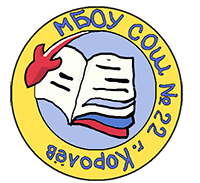 Муниципальное бюджетное  общеобразовательное учреждениегородского округа Королёв Московской области"Средняя общеобразовательная школа № 22"Муниципальное бюджетное  общеобразовательное учреждениегородского округа Королёв Московской области"Средняя общеобразовательная школа № 22"Адрес: 141068, Московская область, г.о. Королёв,мкр. Текстильщик, улица Тарасовская, дом 6.ИНН:5018045058 ОГРН:1025002036135 КПП:501801001Адрес: 141068, Московская область, г.о. Королёв,мкр. Текстильщик, улица Тарасовская, дом 6.ИНН:5018045058 ОГРН:1025002036135 КПП:501801001Тел/факс: 8-495-515-80-63e-mail.: school-2250@bk.ruПринято педагогическим советомПротокол №___«___»  ______________2021 г.СОГЛАСОВАНОЗаместитель директора по УВР______________ УТВЕРЖДАЮДиректор МБОУ СОШ № 22____________ Загорудкин Н.В.приказ №         от                    2021 гДомаДомаПодъем, утренний туалет6.30-7.30В детском садуВ детском садуПрием, осмотр, самостоятельнаядеятельность, игры6.45-8.10Утренняя гимнастика8.10-8.20Подготовка к завтраку, завтрак8.20-8.50Подготовка к ООД8.50-9.00Организованная образовательная деятельность9.00-9.259.40-10.05Подготовка ко второму завтраку, второйзавтрак10.05-10.25Подготовка к прогулке. Прогулка10.45-12.15Возвращение с прогулки12.15-12.25Подготовка к обеду, обед12.25-13.00Подготовка ко сну13.00-13.10Сон13.10-15.00Подъем, воздушные и водные процедуры, ООД самостоятельная деятельность,кружковая деятельность15.00-16.25Подготовка к ужину, ужин16.25-16.50Игры, самостоятельная деятельность16.50-17.20Подготовка к прогулке17.20 -17.30Прогулка17.30- 18.45Уход домой18.45ДомаДомаПрогулка18.45 - 20.15Легкий ужин, спокойные игры,гигиенические процедуры20.15-20.45Укладывание, ночной сон20.45-6.30 (7.30)ДомаДомаПодъем, утренний туалет6.30-7.30В детском садуВ детском садуПрием, осмотр, самостоятельнаядеятельность, дежурство6.45-8.10Утренняя гимнастика8.10-8.20Подготовка к завтраку8.20-8.30Завтрак8.30-8.55Подготовка к ООД8.55-9.00Организованная образовательная деятельность9.00-9.309.40-10.10Подготовка ко второму завтраку, Второйзавтрак10.10-10.30ООД10.30-11.00Подготовка к прогулке. Прогулка11.00-12.35Возвращение с прогулки, подготовка кобеду12.35-12.45Обед12.45-13.05Подготовка ко сну13.05-13.15Сон13.15-15.00Подъем, воздушные и водные процедуры,игры, ООД самостоятельная деятельность, самостоятельная деятельность15.00-16.30Подготовка к ужину, ужин16.30-17.00Игры, самостоятельная деятельность17.00-17.30Подготовка к прогулке17.30-17.45Прогулка17.45-18.45Уход домой18.45ДомаДомаПрогулка18.45-20.15Легкий ужин, спокойные игры,гигиенические процедуры20.15-20.45Укладывание, ночной сон20.45-6.30(7.30)Организованная образовательная деятельность подготовительной группыОрганизованная образовательная деятельность подготовительной группыОрганизованная образовательная деятельность подготовительной группыОрганизованная образовательная деятельность подготовительной группыБазовыйвид деятельностиПериодичностьПериодичностьПериодичностьБазовыйвид деятельностиI период обучения (сентябрь, октябрь, первая неделяноябрь,)II период обучения(ноябрь, декабрь, январь, две недели февраля)III период обучения (февраль, март, апрель, май)Фронтальноелогопедическое занятие223Ознакомлениес окружающим миром111Формирование элементарных математических представлений222Рисование222Лепка1в 2 недели1в 2 недели1в 2 неделиАппликация1в 2 недели1в 2 недели1в 2 неделиМузыка222Физическая культура в помещении222Физическая культура на открытом воздухе111Продолжительность непрерывнойнепосредственно образовательной деятельностине более 30 минне более 30 минне более 30 минМаксимально допустимый объём образовательной нагрузки впервой половине дняне более 45 минне более 45 минне более 45 минИТОГО131314Взаимодействие взрослого с детьми в различных видах деятельностиВзаимодействие взрослого с детьми в различных видах деятельностиВзаимодействие взрослого с детьми в различных видах деятельностиВзаимодействие взрослого с детьми в различных видах деятельностиЧтениехудожественной литературыежедневноежедневноежедневноКонструктивно-модельная деятельностьежедневноежедневноежедневноИгровая деятельностьежедневноежедневноежедневноОбщение при проведении режимных моментовежедневноежедневноежедневноДежурствоежедневноежедневноежедневноПрогулкиежедневноежедневноежедневноСамостоятельная деятельность детейСамостоятельная деятельность детейСамостоятельная деятельность детейСамостоятельная деятельность детейСамостоятельная играежедневноежедневноежедневноПознавательно-исследовательская деятельностьежедневноежедневноежедневноСамостоятельнаядеятельность детей вежедневноежедневноежедневноцентрах (уголках) развитияОздоровительная работаОздоровительная работаОздоровительная работаОздоровительная работаУтренняя гимнастикаежедневноежедневноежедневноКомплексы закаливающих процедурежедневноежедневноежедневноГигиенические процедурыежедневноежедневноежедневноДополнительное образование111Продолжительность непрерывнойнепосредственно образовательной деятельности по дополнительному образованиюне более 30 минне более 30 минне более 30 минИТОГО141415